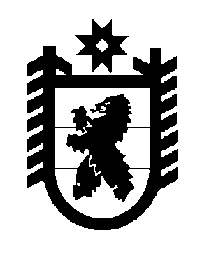 Российская Федерация Республика Карелия    ПРАВИТЕЛЬСТВО РЕСПУБЛИКИ КАРЕЛИЯПОСТАНОВЛЕНИЕот 16 октября 2012 года № 315-Пг. Петрозаводск О внесении изменений в долгосрочную целевую программу «Жилище» на 2011-2015 годыВ соответствии с постановлением Правительства Республики Карелия от 29 апреля 2009 года № 93-П «О долгосрочных целевых                    программах Республики Карелия» Правительство Республики Карелия                                 п о с т а н о в л я е т:Утвердить прилагаемые изменения, которые вносятся в долгосрочную целевую программу «Жилище» на 2011-2015 годы, утвержденную постановлением Правительства Республики Карелия от 20 мая                         2011 года  № 127-П «О долгосрочной целевой программе «Жилище»                                на 2011-2015 годы» (Собрание законодательства Республики Карелия, 2011, № 5, ст. 701).            Глава Республики  Карелия                                                             А.П. ХудилайненИЗМЕНЕНИЯ,которые вносятся в долгосрочную целевую программу «Жилище» на 2011-2015 годы, утвержденную постановлением Правительства Республики Карелия от 20 мая 2011 года № 127-П1. В Паспорте:графу вторую строки «Ожидаемые конечные  результаты реализации долгосрочной программы и показатели эффективности» дополнить абзацем следующего содержания: «обеспечение жилой площадью по договорам социального найма 302 детей-сирот и детей, оставшихся без попечения родителей, а также детей, находящихся под опекой (попечительством), не имеющих закрепленного за ними жилого помещения»; в графе второй строки «источники финансирования долгосрочной программы»:цифры «15527,85» заменить цифрами «15808,21»;цифры «1361,1» заменить цифрами «1641,46»;графу вторую строки «Система организации контроля за реализацией долгосрочной программы» изложить в следующей редакции:«органы местного самоуправления в Республике Карелия, участвующие  в реализации долгосрочной программы, Министерство образования Республики Карелия ежемесячно до 5 числа месяца, следующего за отчетным, представляют государственному заказчику долгосрочной программы отчеты о ходе реализации долгосрочной программы.На основании представленных сведений государственный заказчик долгосрочной программы осуществляет мониторинг реализации долгосрочной программы, составляет ежеквартальный отчет о результатах реализации мероприятий долгосрочной программы, ежегодно проводит оценку эффективности реализации долгосрочной программы, готовит доклад о выполнении долгосрочной программы.». 2. Подраздел 2 раздела I дополнить абзацами следующего содержания:«В соответствии со статьей 8 Федерального закона от 21 декабря              1996 года № 159-ФЗ «О дополнительных гарантиях по социальной поддержке детей-сирот и детей, оставшихся без попечения родителей»  дети-сироты и дети, оставшиеся без попечения родителей, а также дети, находящиеся под опекой (попечительством), не имеющие закрепленного жилого помещения, после окончания пребывания в образовательном учреждении или учреждении социального обслуживания, а также в учреждениях всех видов профессионального образования, либо по окончании службы в рядах Вооруженных Сил Российской Федерации, либо после возвращения из учреждений, исполняющих наказание в виде лишения свободы, обеспечиваются органами исполнительной власти по месту жительства вне очереди жилой площадью не ниже установленных социальных норм.	Согласно статье 5 названного Федерального закона указанные дополнительные гарантии для детей-сирот и детей, оставшихся без попечения родителей (за исключением детей, обучающихся в федеральных государственных образовательных учреждениях), являются расходными обязательствами субъектов Российской Федерации.».3. В таблице 1 раздела II:позицию «Подпрограмма «Развитие ипотечного жилищного кредитования в Республике Карелия» на 2011-2015 годы» изложить в следующей редакции:позицию «Подпрограмма «Выполнение государственных обязательств по обеспечению жильем категорий граждан, установленных федеральным законодательством»  на 2011-2015 годы» изложить в следующей редакции:4. В разделе IV:а) в подразделе 1:после абзаца «граждане, выезжающие (выехавшие) из районов Крайнего Севера и приравненных к ним местностей;» дополнить абзацем следующего содержания:«дети-сироты и дети, оставшиеся без попечения родителей, а также дети, находящиеся под опекой (попечительством), не имеющие закрепленного за ними жилого помещения;»;в таблице № 2 строки третью и четвертую  изложить в следующей редакции: абзац двадцать третий изложить в следующей редакции:«Помимо охвата целевых групп населения (отдельных категорий граждан) программными мероприятиями предусмотрено развитие рынка ипотечного жилищного кредитования, в том числе и за счет продолжения формирования первичной и вторичной системы ипотечного кредитования. В целях выполнения подпункта «б» пункта 5 перечня поручений Президента Российской Федерации от 30 ноября 2011 года № Пр-3588 и пункта 5 перечня поручений Президента Российской Федерации от 26 декабря 2011 года                 № Пр-3884 будут реализовываться мероприятия по субсидированию первоначального взноса по ипотечным жилищным кредитам отдельным категориям граждан. Таким образом, в программные мероприятия вовлекаются в том числе и граждане-участники ипотечного жилищного кредитования.»;б) в подразделе 2:в таблице № 3 в графе «Объемы финансирования, млн. руб.»:цифру «0» заменить цифрами «280,36»;цифры «1361,1» заменить цифрами «1641,5»;таблицу № 4 изложить в следующей редакции:«Таблица № 4Объемы финансирования долгосрочной программымлн. рублей5. В разделе V:абзац второй изложить в следующей редакции:«Исполнителями мероприятий долгосрочной программы являются Министерство образования Республики Карелия, органы местного самоуправления, кредитные и некредитные организации.Исполнителем подпрограммы «Развитие ипотечного жилищного  кредитования в Республике Карелия» на 2011-2015 годы до 2013 года является ГУП Республики Карелия  «Фонд государственного имущества Республики Карелия». С 2013 года исполнитель подпрограммы определяется Министерством строительства Республики Карелия на конкурсной основе.»;абзац десятый изложить в следующей редакции: «Исполнители программных мероприятий ежемесячно направляют государственному заказчику отчет по установленной форме о результатах реализации мероприятий, ответственными за выполнение которых они являются. Отчет о реализации подпрограммы «Выполнение государственных обязательств по обеспечению жильем категорий граждан, установленных федеральным законодательством» на 2011-2015 годы в части обеспечения жилыми помещениями детей-сирот и детей, оставшихся без попечения родителей, а также детей, находящихся под опекой (попечительством), не имеющих закрепленного за ними жилого помещения, представляет Министерство образования Республики Карелия».6. В разделе VI:цифры «7,5» заменить цифрами «7,846»; дополнить абзацем следующего содержания:«жилыми помещениями по договорам социального найма 302 детей-сирот и детей, оставшихся без попечения родителей, а также детей, находящиеся под опекой (попечительством), не имеющих закрепленного за ними жилого помещения.».7. В приложении № 1 к долгосрочной Программе пункты 4, 5 изложить в следующей редакции:пункт 11 изложить в следующей редакции:8. Подпрограмму «Выполнение государственных обязательств по обеспечению жильем категорий граждан, установленных федеральным законодательством» на 2011-2015 годы изложить в следующей редакции:«ПОДПРОГРАММА«ВЫПОЛНЕНИЕ ГОСУДАРСТВЕННЫХ ОБЯЗАТЕЛЬСТВ ПООБЕСПЕЧЕНИЮ ЖИЛЬЕМ КАТЕГОРИЙ ГРАЖДАН, УСТАНОВЛЕННЫХ ФЕДЕРАЛЬНЫМ ЗАКОНОДАТЕЛЬСТВОМ» НА 2011-2015 ГОДЫПАСПОРТподпрограммы «Выполнение государственных обязательствпо обеспечению жильем категорий граждан, установленныхфедеральным законодательством» на 2011-2015 годыI. Характеристика проблемы, на решениекоторой направлена подпрограмма1. Развернутая постановка проблемы обеспечения жильем категорий граждан, перед которыми государство имеет обязательства по обеспечению жильем в соответствии с законодательством Российской Федерации, анализ причин ее возникновения, обоснование связи с национальными и региональными приоритетами социально-экономического развитияВ Республике Карелия на государственном уровне принимаются меры, направленные на обеспечение жильем категорий граждан, перед которыми государство имеет обязательства по обеспечению жильем в соответствии с законодательством Российской Федерации.Проблема обеспечения жильем категорий граждан, перед которыми государство имеет обязательства по обеспечению жильем в соответствии с законодательством Российской Федерации, остается одной из наиболее острых социальных проблем.В соответствии со Стратегией социально-экономического развития Республики Карелия на период до 2020 года, утвержденной постановлением Законодательного Собрания Республики Карелия от 24 июня 2010 года               № 1755-IV ЗС, стратегической целью государственной жилищной политики является обеспечение доступности жилья для всех категорий граждан.Для решения этих задач в Республике Карелия реализуется приоритетный национальный проект «Доступное и комфортное жилье – гражданам России», основным инструментом которого являлась региональная целевая программа «Жилище» на 2004-2010 годы, в рамках которой реализовывалась подпрограмма «Выполнение государственных обязательств по обеспечению жильем категорий граждан, установленных федеральным законодательством». Одним из наиболее эффективных способов жилищного обеспечения указанных категорий граждан является механизм предоставления социальных выплат для приобретения жилья за счет средств федерального бюджета посредством института государственных жилищных сертификатов.На II этапе реализации федеральной целевой программы «Жилище» на 2002-2010 годы данный механизм жилищного обеспечения реализовывался в рамках подпрограммы «Выполнение государственных обязательств по обеспечению жильем категорий граждан, установленных федеральным законодательством».За период с 2006 по 2010 год в рамках подпрограммы предоставлялись государственные жилищные сертификаты на приобретение жилья следующим категориям граждан:граждане, уволенные с военной службы, приравненные к ним лица и члены их семей, вставшие в органах местного самоуправления на учет в качестве нуждающихся в улучшении жилищных условий (обеспечены                65 семей);граждане, подвергшиеся радиационному воздействию вследствие катастрофы на Чернобыльской АЭС, аварии на производственном объединении «Маяк», и приравненные к ним лица (обеспечены 99 семей);граждане, признанные в установленном порядке вынужденными переселенцами (обеспечены 12 семей);граждане, выезжающие (выехавшие) из районов Крайнего Севера и приравненных к ним местностей (обеспечены 40 семей).На момент окончания II этапа реализации региональной целевой программы «Жилище» на 2004-2010 годы посредством государственных жилищных сертификатов обеспечены жильем 216 семей граждан, которые имеют право на обеспечение жильем за счет средств федерального бюджета.В Республике Карелия принимаются меры, направленные на обеспечение жильем детей-сирот и детей, оставшихся без попечения родителей, а также детей, находящихся под опекой (попечительством), не имеющих закрепленного за ними жилого помещения.В 2005 году на учете в качестве нуждающихся в обеспечении жилым помещением состояло 266 граждан из числа детей-сирот и детей, оставшихся без попечения родителей, в 2011 году на учете состоит 217 человек.                    За период 2005-01.12.2011 года обеспечено жилыми помещениями  387 детей-сирот и детей, оставшихся без попечения родителей, а также детей, находящихся под опекой (попечительством), не имеющих закрепленного за ними жилого помещения.Распоряжением Правительства Республики Карелия от 16 апреля              2011 года № 180р-П создана межведомственная комиссия при Правительстве Республике Карелия для подготовки предложений по вопросам обеспечения жилой площадью детей-сирот и детей, оставшихся без попечения родителей, а также детей, находящихся под опекой (попечительством), не имеющих закрепленного за ними жилого помещения. С мая 2009 года осуществляется ежемесячный мониторинг обеспечения жилыми помещениями детей-сирот и детей, оставшихся без попечения родителей.По состоянию на 1 ноября 2011 года не обеспечено жилыми помещениями 146 человек, из них 46 – по решению суда.Проблема обеспечения жильем отдельных категорий граждан на сегодняшний день остается актуальной для Республики Карелия. Актуальность указанной проблемы обусловлена несколькими факторами, такими как:географическое положение Республики Карелия, а именно принадлежность к территории Крайнего Севера, в части обеспечения жильем граждан, выезжающих из районов Крайнего Севера и приравненных к ним местностей, и соответственно большим числом граждан, имеющих право на получение социальной выплаты в связи с переселением из районов Крайнего Севера и приравненных к ним местностей;геополитическое положение региона, а именно приближенность к государственной границе и ряду европейских государств, в части обеспечения жильем граждан, признанных вынужденными переселенцами.Еще одним значимым фактором необходимости реализации подпрограммы на территории Республики Карелия в 2011-2015 годах является осуществление государственным заказчиком подпрограммы полномочий, переданных субъектам Российской Федерации в соответствии со статьей 3 Федерального закона от 8 декабря 2010 года № 342-ФЗ                   «О внесении изменений в Федеральный закон «О статусе военнослужащих» и об обеспечении жилыми помещениями некоторых категорий граждан», по обеспечению жильем граждан, уволенных с военной службы по достижении ими предельного возраста пребывания на военной службе, состоянию здоровья или в связи с организационно-штатными мероприятиями, общая продолжительность военной службы которых составляет 10 лет и более и которые до 1 января 2005 года были приняты органами местного самоуправления на учет в качестве нуждающихся в жилых помещениях, и совместно проживающих с ними членов их семей.Реализация разрабатываемой подпрограммы будет непосредственно связана с целями и задачами, определенными в Основных направлениях деятельности Правительства Российской Федерации на период до 2012 года, утвержденных распоряжением Правительства Российской Федерации               от 17 ноября 2008 года № 1663-р. Так, основным направлением социальной политики определена ориентация на действенную поддержку людей, в силу объективных причин оказавшихся в сложной жизненной ситуации.                    По-прежнему актуальной остается задача, связанная с обеспечением доступности жилья для людей с различным уровнем доходов. 2. Соответствие целей и задач подпрограммы полномочиям, отнесенным к ведению Республики КарелияВ соответствии с подпрограммой «Выполнение государственных обязательств по обеспечению жильем категорий граждан, установленных федеральным законодательством» федеральной целевой программы «Жилище» на 2011-2015 годы выдача государственных жилищных сертификатов осуществляется органом исполнительной власти субъекта Российской Федерации. Согласно подпункту «1а» пункта 18 Правил выпуска и реализации государственных жилищных сертификатов в рамках реализации подпрограммы «Выполнение государственных обязательств по обеспечению жильем категорий граждан, установленных федеральным законодательством» федеральной целевой программы «Жилище»                   на 2011-2015 годы, утвержденных постановлением Правительства Российской Федерации от 21 марта 2006 года № 153, выдачу государственных жилищных сертификатов осуществляют органы исполнительной власти субъекта Российской Федерации.Статьей 3 Федерального закона от 8 декабря 2010 года № 342-ФЗ                «О внесении изменений в Федеральный закон «О статусе военнослужащих» и об обеспечении жилыми помещениями некоторых категорий граждан» полномочия по обеспечению жильем граждан, уволенных с военной службы, переданы субъектам Российской Федерации.В соответствии с пунктом 2 Положения о регистрации и учете граждан, имеющих право на получение социальных выплат для приобретения жилья в связи с переселением из районов Крайнего Севера и приравненных к ним местностей, утвержденного постановлением Правительства Российской Федерации от 10 декабря 2002 года № 879, регистрация и учет граждан, имеющих право на получение социальных выплат для приобретения жилья, производятся органами исполнительной власти субъектов Российской Федерации по месту их постоянного проживания.Согласно статье 3 Федерального закона от 25 октября 2002 года                   № 125-ФЗ «О жилищных субсидиях гражданам, выезжающим из районов Крайнего Севера и приравненных к ним местностей» постановка на учет граждан, имеющих право на получение жилищных субсидий в соответствии с указанным Федеральным законом, и определение размера жилищных субсидий осуществляются по месту их жительства органами исполнительной власти субъектов Российской Федерации.В соответствии с Федеральным законом от 22 августа 2004 года                   № 122-ФЗ «О внесении изменений в законодательные акты Российской Федерации и признании утратившими силу некоторых законодательных актов Российской Федерации в связи с принятием федеральных законов            «О внесении изменений и дополнений в Федеральный закон «Об общих принципах организации законодательных (представительных) и исполнительных органов государственной власти субъектов Российской Федерации» и «Об общих принципах организации местного самоуправления в Российской Федерации» с 2005 года субъектам Российской Федерации переданы государственные полномочия по обеспечению жилой площадью по договорам социального найма детей-сирот и детей, оставшихся без попечения родителей, а также детей, находящихся под опекой (попечительством), не имеющих закрепленного за ними жилого помещения.  Согласно статье 1 Закона Республики Карелия от 28 ноября 2005 года      № 921-ЗРК «О государственном обеспечении и социальной поддержке детей-сирот и детей, оставшихся без попечения родителей» обеспечение жилой площадью по договорам социального найма детей-сирот и детей, оставшихся без попечения родителей, не имеющих закрепленного за ними жилого помещения, является расходным обязательством Республики Карелия.Статьей 4 Закона Республики Карелия от 28 ноября 2005 года № 921-ЗРК «О государственном обеспечении и социальной поддержке детей-сирот и детей, оставшихся без попечения родителей» органы местного самоуправления муниципальных районов и городских округов наделяются государственными полномочиями Республики Карелия по обеспечению жилой площадью по договорам социального найма детей-сирот и детей, оставшихся без попечения родителей, а также детей, находящихся под опекой (попечительством), не имеющих закрепленного за ними жилого помещения. 3. Обоснование целесообразности и необходимости решения проблемы обеспечения жильем категорий граждан, перед которыми государство имеет обязательства по обеспечению жильем в соответствии с законодательством Российской Федерации, программно-целевым методом, анализ различных вариантов этого решения, описание основных рисков, связанных с программно-целевым методом решения проблемы3.1. Характеристика и прогноз развития сложившейся проблемной ситуации в рассматриваемой сфере при отсутствии введения программно-целевого методаБез использования программно-целевого метода основными недостатками в сфере обеспечения жильем категорий граждан, перед которыми государство имеет обязательства по обеспечению жильем в соответствии с законодательством Российской Федерации, будут являться:неисполнение Республикой Карелия как субъектом Российской Федерации полномочий, переданных Российской Федерацией в соответствии со статьей 3 Федерального закона от 8 декабря 2010 года № 342-ФЗ                  «О внесении изменений в Федеральный закон «О статусе военнослужащих» и об обеспечении жилыми помещениями некоторых категорий граждан» и статьей 8 Федерального закона от 21 декабря 1996 года № 159-ФЗ                        «О дополнительных гарантиях по социальной поддержке детей-сирот и детей, оставшихся без попечения родителей»;непредставление Республике Карелия средств федерального бюджета на обеспечение жильем отдельных категорий граждан, либо предоставление их не в соответствии с заявленным объемом;необеспечение жильем категорий граждан, установленных законода-тельством, а именно 200 семей граждан, уволенных с военной службы, и приравненных к ним лиц и 1100 семей граждан, относящихся к иным категориям, установленным законодательством, а также 315 детей-сирот и детей, оставшихся без попечения родителей, а также детей, находящихся под опекой (попечительством), не имеющих закрепленного за ними жилого помещения.По состоянию на 1 января 2011 года 843 семьи указанных категорий граждан являются нуждающимися в улучшении жилищных условий, в том числе:206 семей граждан, уволенных с военной службы, и приравненных к ним лиц, которые до 1 января 2005 года были приняты органами местного самоуправления на учет в качестве нуждающихся в жилых помещениях;37 семей граждан, подвергшихся радиационному воздействию вследствие катастрофы на Чернобыльской АЭС, аварии на производственном объединении «Маяк», и приравненных к ним лиц;28 семей вынужденных переселенцев;572 семьи граждан, выезжающих из районов Крайнего Севера и приравненных к ним местностей.По состоянию на 1 января 2011 года детей-сирот и детей, оставшихся без попечения родителей, находящихся под опекой, попечительством, в приемной и патронатной семьях, не имеющих закрепленного за ними жилого помещения, – 275 человек.С 2011 по 2015 год реализации долгосрочной целевой программы ко всем категориям граждан, перед которыми государство имеет обязательства по обеспечению жильем, в рамках подпрограммы планируется применить основные принципы и подходы к организации системы обеспечения жильем граждан, успешно реализованные в рамках подпрограммы на II этапе реализации региональной целевой программы «Жилище» на 2004-2010 годы. При этом учтены новые принципы обеспечения жилыми помещениями граждан, уволенных с военной службы, и приравненных к ним лиц, действующие с 1 января 2011 года.Без реализации подпрограммы невозможно в короткое время создать эффективные механизмы, позволяющие обеспечить жильем категории граждан, перед которыми государство имеет обязательства по обеспечению жильем в соответствии с законодательством Российской Федерации, в таком объеме, как при условии реализации подпрограммы.3.2. Возможные варианты решения проблемы, оценка соответствующих вариантам преимуществ и рисковЗадача устойчивого функционирования системы улучшения жилищных условий категорий граждан, установленных федеральным законо-дательством, определяет целесообразность использования программно-целевого метода для решения их жилищной проблемы, поскольку она:не может быть решена в пределах одного финансового года и требует бюджетных расходов в течение нескольких лет;носит межотраслевой и межведомственный характер и не может быть решена без участия федерального центра;носит комплексный характер, и ее решение окажет влияние на рост социального благополучия и общее экономическое развитие.Решение жилищной проблемы указанных категорий граждан позволит обеспечить улучшение качества жизни населения, создать условия для функционирования и развития рынка жилья.Реализация данной подпрограммы до 2015 года включительно позволит обеспечить жильем 1100 семей граждан, относящихся к категориям, установленным федеральным законодательством, а также 200 семей граждан, уволенных с военной службы, и приравненных к ним лиц и 315 детей-сирот и детей, оставшихся без попечения родителей, не имеющих закрепленного за ними жилого помещения.Ежегодно приобретают право на обеспечение жилой площадью около  50 граждан из числа детей-сирот и детей, оставшихся без попечения родителей, в том числе и по решению суда. Необходимо отметить, что по разным причинам в течение года около 55 граждан указанной категории утрачивают право на обеспечение жилым помещением.   Однако при реализации подпрограммы как программно-целевого метода обеспечения жильем отдельных категорий граждан может возникнуть трудность объективного распределения средств на обеспечение конкретных категорий граждан. Так, например, Республике Карелия в 2006-2010 годах на обеспечение жильем лиц, относящихся к категории «граждане, уволенные с военной службы, приравненные к ним лица», выделялся значительный объем финансирования за счет средств федерального бюджета. Однако граждане, относящиеся к данной категории, не изъявляли желания получить либо отказывались от получения государственного жилищного сертификата в течение указанного периода.При этом объем средств федерального бюджета, выделяемых на категорию «граждане, выезжающие из районов Крайнего Севера и приравненных к ним местностей», не соответствовал потребности Республики Карелия (в среднем за период выделялось по 5 сертификатов в год при количестве нуждающихся 573 семьи). Согласно действующему законодательству перераспределение бюджетных средств из одной категории в другую не допускается, хотя данный инструментарий помог бы повысить эффективность обеспечения отдельных категорий граждан государственными жилищными сертификатами.Вместе с тем применение программно-целевого метода сопряжено с определенными рисками. Так, в процессе реализации подпрограммы возможны отклонения в достижении результатов из-за финансово-экономических изменений на рынке жилья, а также в жилищном строительстве. В таком случае необходимо будет принять во внимание складывающиеся тенденции в социально-экономической сфере региона и реализовать мероприятия подпрограммы, направленные на достижение целевых показателей в сложившихся условиях. При этом необходимо установить контроль за ходом выполнения мероприятий подпрограммы и организовать совершенствование механизма текущего управления реализацией подпрограммы.II. Основные цели и задачи подпрограммыс указанием показателей их достиженияЦелью подпрограммы является обеспечение жилыми помещениями граждан Российской Федерации, перед которыми государство имеет обязательства в соответствии с законодательством Российской Федерации.Указанная цель достигается путем решения следующих задач:предоставление социальных выплат гражданам Российской Федерации, перед которыми государство имеет обязательства по обеспечению жилыми помещениями в соответствии с законодательством Российской Федерации;обеспечение жилыми помещениями граждан, уволенных с военной службы, и приравненных к ним лиц за счет субвенций из федерального бюджета бюджетам субъектов Российской Федерации;обеспечение жилой площадью по договорам социального найма детей-сирот и детей, оставшихся без попечения родителей, а также детей, находящихся под опекой (попечительством), не имеющих закрепленного за ними жилого помещения, за счет субвенций из бюджета Республики Карелия бюджетам муниципальных районов и городских округов в Республике Карелия (включая субсидии из федерального бюджета бюджетам субъектов Российской Федерации).Достижение целей и решение задач характеризуется соответствующими показателями, которые позволяют оценивать решение проблем, связанных с обеспечением жилыми помещениями отдельных категорий граждан.Гражданам, имеющим право на получение социальной выплаты и принявшим решение участвовать в подпрограмме (далее – граждане – участники подпрограммы), предоставление социальной выплаты осуществляется государственным заказчиком подпрограммы.Право на улучшение жилищных условий имеют следующие категории граждан Российской Федерации:граждане, уволенные с военной службы, и приравненные к ним лица, которые до 1 января 2005 года были приняты органами местного самоуправления на учет в качестве нуждающихся в жилых помещениях;граждане, подвергшиеся радиационному воздействию вследствие катастрофы на Чернобыльской АЭС, аварии на производственном объединении «Маяк», и приравненные к ним лица, вставшие на учет в качестве нуждающихся в улучшении жилищных условий до 1 января              2005 года;граждане, признанные в установленном порядке вынужденными переселенцами;граждане, выезжающие (выехавшие) из районов Крайнего Севера и приравненных к ним местностей.Право на обеспечение жилой площадью не ниже установленных социальных норм имеют дети-сироты и дети, оставшиеся без попечения родителей, а также дети, находящиеся под опекой (попечительством), не имеющие закрепленного за ними жилого помещения, после окончания пребывания в образовательном учреждении или учреждении социального обслуживания, а также в учреждениях всех видов профессионального образования, либо по окончании службы в рядах Вооруженных Сил Российской Федерации, либо после возвращения из учреждений, исполняющих наказание в виде лишения свободы.Целевые показатели реализации подпрограммы приведены                            в таблице № 1.Таблица № 1Показатели целей и задач подпрограммыДля достижения цели и решения основных поставленных в подпрограмме задач будет разработан ряд нормативных правовых актов, а также реализован комплекс организационных и финансовых мероприятий.Численность детей-сирот, детей, оставшихся без попечения родителей, а также детей, находящихся по опекой (попечительством), учитывается в расчете необходимого объема бюджетных ассигнований при формировании бюджета Республики Карелия на соответствующий финансовый год и плановый период, исходя из возможностей бюджета Республики Карелия. III. Сроки и этапы реализации подпрограммыСроки реализации подпрограммы – 2011-2015 годы.Условиями досрочного прекращения подпрограммы может быть досрочное достижение целей и задач подпрограммы, изменение механизмов реализации государственной жилищной политики и законодательства Российской Федерации и Республики Карелия.Этапы в подпрограмме не выделяются.IV. Перечень мероприятий подпрограммы с указаниемпоказателей результатов по каждому мероприятию1. Обоснование выбора комплекса мероприятийДля реализации поставленных целей и решения задач подпрограммы, достижения планируемых значений показателей и индикаторов предусмотрено выполнение мероприятий, перечень которых приведен в приложении № 1 к подпрограмме.В течение 5 лет планируется обеспечить 1300 семей граждан, относящихся к категориям, перед которыми государство имеет обязательства по обеспечению жильем, в том числе осуществить полномочия субъекта Российской Федерации по обеспечению жильем граждан, уволенных с военной службы, а также обеспечить 302 детей-сирот и детей, оставшихся без попечения родителей, а также детей, находящихся под опекой (попечительством), не имеющих закрепленного за ними жилого помещения. Для достижения плановых показателей в период с 2011 по 2015 год будет реализован ряд мероприятий.Мероприятия подпрограммы направлены на реализацию поставленных задач и подразделяются на мероприятия по совершенствованию нормативной правовой базы, организационные мероприятия и мероприятия по финансовому обеспечению улучшения жилищных условий граждан, отнесенных к категориям, установленным федеральным законодательством.Среди направлений, связанных с совершенствованием нормативной правовой базы, наиболее важными являются:подготовка проекта постановления Правительства Республики Карелия по вопросу установления порядка предоставления гражданам, обеспечиваемым жилыми помещениями в соответствии с Федеральным законом от 8 декабря 2010 года № 342-ФЗ «О внесении изменений в Федеральный закон «О статусе военнослужащих» и об обеспечении жилыми помещениями некоторых категорий граждан», жилых помещений в собственность бесплатно или по договору социального найма и предоставления им единовременной денежной выплаты на приобретение или строительство жилого помещения;подготовка законопроекта о передаче полномочий по выдаче сертификатов лицам, относящимся к категории граждан, выезжающих из районов Крайнего Севера и приравненных к ним местностей, от органов исполнительной власти Республики Карелия органам местного самоуправления.К организационным мероприятиям реализации подпрограммы относятся:создание межведомственной рабочей группы для реализации на территории Республики Карелия подпрограммы;проведение через средства массовой информации разъяснительной работы по вопросам реализации подпрограммы на территории Республики Карелия;рассылка в органы местного самоуправления федеральных и республиканских нормативных документов и информационно-разъясни-тельных материалов по вопросам реализации подпрограммы;оказание гражданам – участникам подпрограммы консультативной помощи в решении вопросов, возникающих в процессе реализации их права на меры государственной поддержки по обеспечению жильем.В целом за период 2011-2015 годов государственные обязательства Российской Федерации по обеспечению жильем будут выполнены в отношении 1300 семей, в том числе 200 семей граждан, уволенных с военной службы, 1100 семей граждан иных категорий, установленных законодательством, и 302 детей-сирот и детей, оставшихся без попечения родителей, а также детей, находящихся под опекой (попечительством), не имеющих закрепленного за ними жилого помещения.Ожидаемые результаты обеспечения жильем в 2011-2015 годах              граждан – участников подпрограммы приведены в таблице № 2.При выполнении мероприятий подпрограммы улучшить свои жилищные условия за счет социальных выплат, а также посредством механизма государственных жилищных сертификатов смогут 1300 семей, нуждающихся в жилых помещениях. Выбор решения проблемы обусловлен системным подходом. Мероприятиями подпрограммы предусмотрено обеспечение жильем всех категорий граждан, установленных законодательством в рамках подпрограммы «Выполнение государственных обязательств по обеспечениюжильем категорий граждан, установленных федеральным законода-тельством» федеральной целевой программы «Жилище» на 2011-2015 годы.Таблица № 2Количество семей (граждан), которые улучшатжилищные условия в рамках реализации подпрограммы                                                                  (семей)2. Прогнозируемый объем расходов на реализацию подпрограммыОбщий объем финансирования подпрограммы в 2011-2015 годах составляет 2054,71 млн. рублей, в том числе за счет средств бюджета Республики Карелия – 280,36 млн. рублей.   Объемы финансирования подпрограммы за счет средств федерального бюджета в 2011-2015 годах приведены в таблице № 3 и ежегодно будут уточняться исходя из возможностей федерального бюджета на соответствующий год.Исходя из планируемого финансового обеспечения, расчетное число семей граждан – участников подпрограммы составляет 1300 семей и 302 детей-сирот и детей, оставшихся без попечения родителей, а также детей, находящихся под опекой (попечительством), не имеющих закрепленного за ними жилого помещения.Прогнозный объем выдачи государственных жилищных сертификатов и приобретенных жилых помещений в 2011-2015 годах соответствует количеству государственных жилищных сертификатов, планируемых к выдаче в указанный период, и приведен в таблице № 2.Таблица № 3Объемы финансирования подпрограммы(млн. рублей, с учетом прогноза цен на соответствующие годы)Динамика распределения необходимой государственной поддержки по годам обусловлена необходимостью обеспечить граждан, уволенных с военной службы, и приравненных к ним лиц, детей-сирот и детей, оставшихся без попечения родителей, а также детей, находящихся под опекой (попечительством), не имеющих закрепленного за ними жилого помещения, в 2011 году согласно мероприятиям и объемам финансирования подпрограммы, указанным в федеральной целевой программе «Жилище» на 2011-2015 годы.В 2011 году государственный заказчик подпрограммы согласно статье 3 Федерального закона от 8 декабря 2010 года № 342-ФЗ «О внесении изменений в Федеральный закон «О статусе военнослужащих» и об обеспечении жилыми помещениями некоторых категорий граждан» будет осуществлять обеспечение жилыми помещениями граждан, уволенных с военной службы по достижении ими предельного возраста пребывания на военной службе, состоянию здоровья или в связи с организационно-штатными мероприятиями, общая продолжительность военной службы которых составляет 10 лет и более, и которые до 1 января 2005 года были приняты органами местного самоуправления на учет в качестве нуждающихся в жилых помещениях, и совместно проживающих с ними членов их семей.Данное обеспечение будет осуществляться за счет средств федерального бюджета по выбору гражданина, уволенного с военной службы, в соответствии с Порядком предоставления гражданам жилых помещений в Республике Карелия, разработанном в соответствии с Федеральным законом от 8 декабря 2010 года № 342-ФЗ «О внесении изменений в Федеральный закон «О статусе военнослужащих» и об обеспечении жилыми помещениями некоторых категорий граждан».Органы местного самоуправления муниципальных районов и городских округов Республики Карелия согласно Закону Республики Карелия                         от 28 ноября 2005 года № 921-ЗРК «О государственном обеспечении и социальной поддержке детей-сирот и детей, оставшихся без попечения родителей» осуществляют обеспечение жилой площадью по договорам социального найма детей-сирот и детей, оставшихся без попечения родителей, а также детей, находящихся под опекой (попечительством), не имеющих закрепленного за ними жилого помещения. Данное обеспечение будет осуществляется за счет  субвенций из  бюджета Республики Карелия бюджетам  муниципальных районов и городских округов в Республике Карелия (включая субсидии из федерального бюджета бюджетам  субъектов Российской Федерации).V. Механизм реализации подпрограммыГосударственным заказчиком подпрограммы является Министерство строительства Республики Карелия.Исполнителями мероприятий подпрограммы являются Министерство строительства Республики Карелия, Министерство образования Республики Карелия, органы местного самоуправления муниципальных районов и городских округов в Республике Карелия – в части обеспечения жилыми помещениями детей-сирот и детей, оставшихся без попечения родителей, а также детей, находящихся под опекой (попечительством), не имеющих закрепленного за ними жилого помещения.Управление реализацией подпрограммы осуществляется Министерством строительства Республики Карелия.Государственный заказчик подпрограммы:несет ответственность за своевременную и качественную реализацию мероприятий подпрограммы, обеспечивает эффективное использование средств федерального бюджета, направленных на реализацию подпрограммы на территории Республики Карелия;осуществляет ежеквартальный и ежегодный мониторинг реализации подпрограммы в рамках долгосрочной программы в соответствии с установленным Порядком проведения и критериями оценки эффективности реализации долгосрочных целевых программ, утвержденных постановлением Правительства Республики Карелия от 29 апреля 2009 года № 93-П;составляет ежеквартальный отчет о результатах реализации мероприятий подпрограммы в рамках долгосрочной программы;ежегодно проводит оценку эффективности реализации подпрограммы, подготавливает доклад о выполнении подпрограммы в рамках долгосрочной программы.Исполнители подпрограммы:несут ответственность за своевременную и качественную реализацию мероприятий подпрограммы, обеспечивают эффективное использование средств федерального бюджета, бюджета Республики Карелия, направленных на реализацию подпрограммы на территории Республики Карелия;осуществляют ежеквартальный и ежегодный мониторинг реализации подпрограммы в рамках долгосрочной программы;составляют ежеквартальный отчет о результатах реализации мероприятий подпрограммы в рамках долгосрочной программы;ежегодно проводят оценку эффективности реализации подпрограммы, подготавливают доклад о выполнении подпрограммы в рамках долгосрочной программы. Функции исполнителя подпрограммы в части предусмотренных подпрограммой мероприятий по обеспечению жилой площадью по договорам социального найма детей-сирот и детей, оставшихся без попечения родителей, а также детей, находящихся под опекой (попечительством), не имеющих закрепленного за ними жилого помещения, осуществляются Министерством образования Республики Карелия и органами местного самоуправления муниципальных районов и городских округов в Республике Карелия.Мониторинг реализации подпрограммы в составе долгосрочной программы будет проводиться в Республике Карелия ежегодно, с представлением информации о достигнутых результатах в Министерство регионального развития Российской Федерации, в срок до 1 февраля года, следующего за отчетным.Размер социальной выплаты рассчитывается государственным заказ-чиком подпрограммы, осуществляющим выдачу сертификата гражданину – участнику подпрограммы, указывается в сертификате и является неизменным в течение всего срока его действия. Расчет размера социальной выплаты производится на дату выдачи сертификата, указанную в бланке сертификата.Сертификат является именным свидетельством, удостоверяющим право гражданина – участника подпрограммы на получение социальной выплаты за счет средств федерального бюджета для приобретения жилого помещения. Сертификат не является ценной бумагой.Граждане – участники подпрограммы могут приобретать на рынке жилья у физических и (или) юридических лиц (одного или нескольких) жилое помещение (жилые помещения), в том числе индивидуальный жилой дом (часть дома), отвечающее установленным санитарным и техническим требованиям, благоустроенное применительно к условиям населенного пункта, выбранного для постоянного проживания, в том числе в сельской местности (с учетом надворных построек), как за счет социальной выплаты, так и с дополнительным привлечением собственных или заемных (кредитных) средств.Граждане – участники подпрограммы могут обратиться в уполномо-ченную организацию для оказания услуг по приобретению жилого помещения (жилых помещений) на первичном рынке жилья.Отбор уполномоченных организаций осуществляется государственным заказчиком федеральной целевой программы «Жилище» на 2011-2015 годы и доводится до сведения органов исполнительной власти, участвующих в реализации подпрограммы.Полученный сертификат сдается его владельцем в банк для заключения договора банковского счета и открытия банковского счета, предназначенного для зачисления социальной выплаты. На указанный счет могут быть зачислены также личные или заемные (кредитные) средства гражданина – участника подпрограммы.Отбор банков, участвующих в реализации подпрограммы, осуществляется государственным заказчиком подпрограммы на конкурсной основе. Условия конкурса определяются государственным заказчиком подпрограммы.Обеспечение жилыми помещениями граждан, уволенных с военной службы, и приравненных к ним лиц, которые до 1 января 2005 года были приняты органами местного самоуправления на учет в качестве нуждающихся в жилых помещениях, будет осуществляться органами государственной власти субъектов Российской Федерации за счет финансового обеспечения, предоставляемого из федерального бюджета бюджетам субъектов Российской Федерации в виде субвенции.Обеспечение жилыми помещениями по договорам социального найма детей-сирот и детей, оставшихся без попечения родителей, а также детей, находящихся под опекой (попечительством), не имеющих закрепленного за ними жилого помещения, которые состоят в реестре органов местного самоуправления на учете в качестве нуждающихся в жилых помещениях, будет осуществляться органами местного самоуправления муниципальных районов и городских округов в Республике Карелия за счет соответствующих субвенций из бюджета Республики Карелия бюджетам муниципальных районов и городских округов.Объем субвенций определяется по методике, утвержденной Правительством Российской Федерации.Порядок предоставления гражданам жилых помещений определяется законодательством Республики Карелия.В целях совершенствования механизма обеспечения жильем граждан – участников подпрограммы предусматривается подготовка соответствующих предложений.Ответственность за выполнение показателей результатов мероприятий подпрограммы возлагается на государственного заказчика.Ответственность за проведение ежеквартального и ежегодного мониторинга реализации подпрограммы в рамках долгосрочной программы, публикацию его результатов несет государственный заказчик.VI. Показатели эффективности конечных инепосредственных результатов подпрограммыОценка социально-экономической эффективности подпрограммы будет производиться на основе целевых индикаторов, которые представляют собой количество семей граждан, которые улучшат жилищные условия в рамках реализации подпрограммы, что соответствует прогнозному объему выдачи государственных жилищных сертификатов и приобретенных жилых помещений в 2011-2015 годах, которые приведены в таблице № 1.Эффективность реализации подпрограммы и использования средств федерального бюджета обеспечивается за счет:исключения возможности нецелевого использования бюджетных средств;прозрачности прохождения средств федерального бюджета;государственного регулирования порядка расчета и предоставления социальной выплаты;адресного предоставления средств федерального бюджета;возможности привлечения собственных или заемных (кредитных) средств граждан для приобретения жилья.Показатели эффективности подпрограммы корреспондируют с показа-телями федеральной целевой программы «Жилище» на 2011-2015 годы.Показатели эффективности подпрограммы приведены в приложении № 2 к подпрограмме.Значение показателя «Обеспечение жилыми помещениями граждан, уволенных с военной службы, и приравненных к ним лиц, имеющих право на обеспечение жилыми помещениями за счет средств федерального бюджета, которые до 1 января 2005 года были приняты органами местного самоуправления на учет в качестве нуждающихся в жилых помещениях» определяется как соотношение количества граждан, планируемых к обеспечению жилыми помещениями в соответствующем году, исходя из объемов финансирования, предусмотренных подпрограммой «Выполнение государственных обязательств по обеспечению жильем категорий граждан, установленных федеральным законодательством» федеральной целевой программы «Жилище» на 2011-2015 годы, к общему количеству всех граждан, уволенных с военной службы, и приравненных к ним лиц, имеющих право на обеспечение жилыми помещениями за счет средств федерального бюджета, которые до 1 января 2005 года были приняты органами местного самоуправления на учет в качестве нуждающихся в жилых помещениях.Для расчета показателя «Обеспечение жилыми помещениями иных категорий граждан, установленных федеральным законодательством, посредством механизма государственных жилищных сертификатов» использовались следующие данные:объемы средств федерального бюджета на реализацию подпрограммы «Выполнение государственных обязательств по обеспечению жильем категорий граждан, установленных федеральным законодательством» федеральной целевой программы «Жилище» на 2011-2015 годы ежегодно индексируются с учетом индекса-дефлятора;при расчете размера суммы государственного жилищного сертификата используется общая площадь жилого помещения и стоимость 1 квадратного метра жилья, которая ежеквартально утверждается государственным заказчиком федеральной целевой программы «Жилище» на 2011-2015 годы. Указанная стоимость ежегодно индексируется. Учитывая изложенное, прогнозируемый объем государственный жилищных сертификатов будет оставаться на уровне 2011 года.Реализация подпрограммы позволит:обеспечить жильем за счет средств федерального бюджета 1300 семей граждан – участников подпрограммы, в том числе 200 семей граждан, уволенных с военной службы, и приравненных к ним лиц, 1100 семей граждан, принадлежащих к иным категориям, установленным законода-тельством, и 302 детей-сирот и детей, оставшихся без попечения родителей, а также детей, находящихся под опекой (попечительством), не имеющих закрепленного за ними жилого помещения;увеличить спрос на жилье, приобретаемое гражданами – участниками подпрограммы;способствовать дальнейшему развитию системы ипотечного жилищного кредитования;полностью исполнить государственные обязательства по обеспечению жильем перед гражданами, уволенными с военной службы, и приравненными к ним лицами.Приложение № 1 к подпрограммеПеречень программных мероприятийПриложение № 2 к подпрограммеПоказатели эффективности подпрограммы9. Подпрограмму «Развитие ипотечного жилищного кредитования в Республике Карелия» изложить в следующей редакции:«ПОДПРОГРАММА«РАЗВИТИЕ ИПОТЕЧНОГО ЖИЛИЩНОГО КРЕДИТОВАНИЯ ВРЕСПУБЛИКЕ КАРЕЛИЯ» НА 2011-2015 ГОДЫПАСПОРТподпрограммы «Развитие ипотечного жилищного кредитованияв Республике Карелия» на 2011-2015 годы, входящей в составдолгосрочной целевой программы «Жилище» на 2011-2015 годыI. Характеристика проблемы,на решение которой направлена подпрограмма1. Развернутая постановка проблемы по улучшению жилищных условий населения, анализ причин ее возникновения, обоснование связи                                 с национальными и региональными приоритетами социально-экономического развитияРешение жилищной проблемы является одной из самых актуальных задач государства на современном этапе. Подпрограмма «Развитие ипотечного жилищного кредитования в Республике Карелия» на 2011-2015 годы направлена на реализацию национального проекта «Доступное и комфортное жилье – гражданам России».Подпрограмма разработана в соответствии со Стратегией развития ипотечного жилищного кредитования в Российской Федерации до 2030 года, утвержденной распоряжением Правительства Российской Федерации                        от 19 июля 2010 года № 1201-р.Настоящая подпрограмма направлена на продолжение формирования системы жилищного и ипотечного жилищного кредитования в республике, начатого в рамках подпрограммы «Развитие ипотечного жилищного кредитования в Республике Карелия» на 2006-2008 годы и до 2010 года. В процессе реализации указанной подпрограммы организован механизм государственной поддержки развития ипотечного жилищного кредитования в Республике Карелия: определен на период до 1 января 2013 года исполнитель подпрограммы – ГУП РК «Фонд государственного имущества Республики Карелия»; сформирована нормативная база по оказанию государственной поддержки гражданам, проживающим на территории республики и улучшающим свои жилищные условия за счет кредитных ресурсов банков; привлечены к участию в реализации подпрограммы кредитные организации. Это позволило осуществлять льготное кредитование населения при приобретении и строительстве жилья, в том числе индивидуальных жилых домов.Данные социологических исследований на 2009 год показывают, что жилищная проблема стоит перед 60 процентами российских семей, в той или иной степени не удовлетворенных жилищными условиями, при этом для 32 процентов семей жилищная проблема является наиболее острой и требует решения в ближайшие 3 года. При этом каждая четвертая семья имеет жилье, находящееся в плохом или очень плохом состоянии. Общая потребность населения России в жилье составляет около 1570 млн. кв. метров, для удовлетворения этой потребности необходимо увеличить жилищный фонд на 46 процентов.Несмотря на создание основ функционирования рынка жилья, приобретение, строительство и наем жилья с использованием рыночных механизмов на практике пока доступны лишь ограниченному кругу семей – семьям с высокими доходами.В целях повышения доступности жилья для населения необходимо обеспечить условия для дальнейшего развития системы ипотечного жилищного кредитования и других механизмов расширения платежеспособного спроса, системы рефинансирования ипотечных жилищных кредитов, рынка ипотечных ценных бумаг.С 2002 года в Республике Карелия предпринимаются меры, направленные на повышение доступности жилья для населения, в том числе с использованием возможностей ипотечного жилищного кредитования. Необходимость применения ипотечных инструментов была вызвана отсутствием у подавляющего большинства граждан денежных средств на приобретение жилья без использования кредитных (заемных) средств. Более того, рост стоимости самого жилья, особенно в городе Петрозаводске, также способствовал обострению жилищной проблемы. В этих условиях реализация республиканской программы развития ипотечного жилищного кредитования стала единственным выходом из сложившейся ситуации. Принятый за основу способ – компенсация процентной ставки по ипотечному жилищному кредиту (займу) (далее – процентная ставка по кредиту) для отдельных категорий граждан – за время ее действия доказал свою обоснованность, поскольку этой мерой государственной поддержки воспользовалось почти пять тысяч семей.Особое внимание было уделено созданию и развитию системы рефинансирования закладных. В этой связи развитие взаимоотношений с открытым акционерным обществом «Агентство по ипотечному жилищному кредитованию» (далее – ОАО «АИЖК») и наделение ГУП РК «Фонд государственного имущества Республики Карелия» функцией регионального оператора ОАО «АИЖК» по Республике Карелия позволило первичным кредиторам выдавать ипотечные жилищные кредиты (займы) на условиях Стандартов ОАО «АИЖК» с последующим рефинансированием ипотечных ценных бумаг. Эти меры привели к снижению среднего размера процентной ставки по кредитам, а также увеличению средней продолжительности срока таких кредитов.Вместе с тем, несмотря на значительные усилия, предпринимаемые как на федеральном уровне, так и Правительством Республики Карелия, ипотечное кредитование для многих граждан остается малодоступным способом улучшения жилищных условий. Основными причинами тому являются высокая стоимость жилья, значительный размер первоначального взноса за приобретаемое жилое помещение, необходимого для получения ипотечного жилищного кредита (займа), а также невысокий размер ежемесячных доходов у значительной части населения, особенно у молодых или многодетных семей. Также стоит отметить, что в настоящее время большая часть жилья приобретается на вторичном рынке, что связано с высокой стоимостью жилых помещений на первичном рынке.Итоги реализации подпрограммы «Развитие ипотечного жилищного кредитования в Республике Карелия» на 2006-2008 годы и до 2010 года свидетельствуют о реальном спросе населения на кредиты для приобретения или строительства жилья. Однако, несмотря на достигнутый в республике определенный уровень развития жилищного кредитования по итогам вышеупомянутой подпрограммы, кредитные ресурсы остаются малодоступ-ными для основной части населения. Количество граждан республики, которые имеют возможность приобрести жилье с помощью собственных или заемных средств, составляет всего 12 процентов от общего числа граждан.Количество участников подпрограммы составило 5623 человека, в том числе 4793 гражданам оказывалась государственная поддержка в форме компенсации процентной ставки по кредитам. На эти цели из бюджета Республики Карелия выделено 381 млн. рублей.Количество выданных ипотечных жилищных кредитов (займов) уполно-моченными банками и заимодавцами составило 6685 на сумму 6801758 тыс. рублей.В соответствии с постановлением Правительства Республики Карелия от 28 декабря 2009 года № 300-П «О реализации подпрограммы «Развитие ипотечного жилищного кредитования в Республике Карелия» на 2006-2008 годы и до 2010 года региональной целевой программы «Жилище» на 2004-2010 годы» в 2010 году с 1 января по 31 декабря 2010 года действие подпрограммы «Развитие ипотечного жилищного кредитования в Республике Карелия»  в    части   принятия   новых   участников   было   приостановлено. В настоящее время оказание государственной поддержки в форме компенсации процентной ставки по кредитам продолжается только в рамках ранее заключенных соглашений с участниками подпрограммы.Также было продолжено развитие деятельности исполнителя подпрограммы – ГУП РК «Фонд государственного имущества Республики Карелия». Размер уставного фонда предприятия в 2006 году составлял 3174171 рубль, с 2008 года – 34005171 рубль.В рамках соглашения о сотрудничестве, заключенного 24 ноября 2003 года между Правительством Республики Карелия, ОАО «АИЖК» и ГУП РК «Фонд государственного имущества Республики Карелия» как региональным оператором ОАО «АИЖК», по состоянию на 1 октября 2010 года было рефинансировано 748 закладных на общую сумму 707,3 млн. рублей. На обслуживании у ГУП РК «Фонд государственного имущества Республики Карелия» находится 685 закладных на общую сумму 529,4 млн. рублей.В 2006 году размер компенсации процентной ставки по кредитам составлял 6 процентов годовых по кредитам, предоставленным гражданам – участникам подпрограммы в 2006 году.Начиная с 2007 года размер компенсируемой процентной ставки по кредитам был изменен до 3 процентов годовых, что было связано с повышением реальных денежных доходов населения. В рамках подпрограммы было аккредитовано 14 кредитных и 2 некредитные организации республики.2. Соответствие целей и задач подпрограммы полномочиям, отнесенным к ведению Республики КарелияВ соответствии с пунктом 7 раздела V Стратегии развития ипотечного жилищного кредитования в Российской Федерации до 2030 года, утвержденной распоряжением Правительства Российской Федерации                          от 19 июля 2010 года № 1201-р, органы государственной власти субъектов Российской Федерации осуществляют:содействие поддержанию конкуренции на первичном рынке ипотеки;формирование благоприятных условий для развития рынка жилья;обеспечение применения единых стандартов ипотечного жилищного кредитования на всей территории Российской Федерации;реализацию региональных программ и участие в реализации федеральных программ по обеспечению отдельных категорий граждан жильем;создание условий для строительства жилья;создание условий для деятельности региональных ипотечных операторов.3. Обоснование целесообразности и необходимости решения проблемы улучшения жилищных условий населения в Республике Карелия программно-целевым методом, анализ различных вариантов этого решения, описание основных рисков, связанных с программно-целевым методом решения проблемы3.1. Характеристика и прогноз развития сложившейся проблемной ситуации в рассматриваемой сфере при отсутствии введения программно-целевого методаБез использования программно-целевого метода основными недостатками в решении проблемы по улучшению жилищных условий граждан в Республике Карелия будут являться:отсутствие единой системы планирования и использования средств бюджетов всех уровней на решение жилищных проблем граждан;невозможность стимулирования привлечения внебюджетных источников в жилищную сферу Республики Карелия;длительный период, необходимый для достижения запланированного в Российской Федерации уровня доступности жилья для граждан, показателя по вводу жилья на душу населения.В инерционном варианте развития проблемной ситуации прогнозируется снижение доли граждан в Республике Карелия, улучшивших свои жилищные условия. Отсутствие механизмов по стимулированию рынка ипотечного жилищного кредитования может привести к снижению платежеспособного спроса населения и спаду жилищного строительства.3.2. Возможные варианты решения проблемы, оценка соответствующих вариантам преимуществ и рисковСуществует два возможных варианта решения проблемы.Первый вариант – программно-целевой метод с обеспечением финансирования программных мероприятий в запланированных объемах, позволяющий достичь цели и выполнить задачи подпрограммы.Второй вариант – реализация подпрограммы с уменьшенным объемом финансирования по сравнению с запланированным. В этом случае будет наблюдаться существенное снижение количества граждан – участников подпрограммы и, как следствие, возможно снижение покупательского спроса на рынке жилья. Однако без полного финансирования не представляется возможным в полной мере достичь поставленных целей и решить задачи подпрограммы. Целевые показатели не будут выполнены в полном объеме.Наиболее оптимальным представляется первый вариант решения проблемы.Применение программно-целевого метода позволит обеспечить комплексное решение проблем за счет:определения целей, задач, мероприятий и запланированных показателей результатов;концентрации ресурсов по реализации мероприятий, соответствующих приоритетным целям и задачам в области повышения доступности жилья для населения в Республике Карелия;повышения эффективности государственного управления при решении вопросов повышения доступности жилья для населения в Республике Карелия;привлечение внебюджетных источников за счет средств граждан, финансовых ресурсов кредитных и некредитных структур.II. Основные цели и задачи подпрограммы, показатели их достиженияОсновной целью подпрограммы является государственная поддержка населения в улучшении жилищных условий.Для достижения этой цели в рамках подпрограммы необходимо решить следующие основные задачи:обеспечение организационного механизма государственной поддержки развития жилищного и ипотечного жилищного кредитования в Республике Карелия;развитие одноуровневой системы жилищного и ипотечного жилищного кредитования за счет вовлечения ресурсов банков, действующих на территории республики, и двухуровневой системы ипотечного жилищного кредитования за счет продажи кредитов (займов) специализированным ипотечным агентствам в целях привлечения долгосрочных кредитных ресурсов и оптимизации распределения рисков;обеспечение становления и устойчивого развития унифицированной системы рефинансирования ипотечных жилищных кредитов (займов).Учитывая, что в рамках подпрограммы ежегодно планируется привлечение 1600 новых участников, действие подпрограммы будет способствовать увеличению строительства жилья, в том числе  346 учителям общеобразовательных учреждений в Республике Карелия планируется предоставить субсидию на первоначальный взнос по ипотечным жилищным кредитам (займам). Кроме того, в рамках подпрограммы планируется продолжить оказание государственной поддержки гражданам – участникам подпрограммы «Развитие ипотечного жилищного кредитования в Республике Карелия» на 2006-2008 годы и до 2010 года.Показатели целей и задач подпрограммы по годам представлены в таблице № 1.Таблица № 1Показатели целей и задач подпрограммыIII. Сроки и этапы реализации подпрограммыРеализацию подпрограммы предполагается осуществить в течение 5 лет (2011-2015 годы). Необходимо исходить из того, что первоначально благодаря реализации антикризисных мер и мер со стороны Правительства Российской Федерации, будет обеспечено выполнение докризисных показателей ипотечного кредитования. Для этого требуется восстановление доверия к рынку ипотечного жилищного кредитования у заемщиков, кредиторов и инвесторов, а также стимулирование жилищного строительства с помощью развития механизмов кредитования жилищного строительства под залог недвижимости и поддержки платежеспособного спроса на приобретение жилья на первичном рынке. В последующем предполагается достижение большего разнообразия типов предоставляемых ипотечных кредитов, внедрение новых механизмов жилищного финансирования, что позволит достичь баланса между спросом и предложением на рынке жилья. Все это будет способствовать формированию устойчивой и надежной системы ипотечного жилищного кредитования и других форм жилищного финансирования. Этапы в подпрограмме не выделяются.IV. Перечень программных мероприятий с указаниемпоказателей результатов по каждому мероприятию1. Обоснование выбора комплекса мероприятийДля реализации поставленных целей и решения задач подпрограммы, достижения планируемых значений показателей и индикаторов предусмотрено выполнение комплекса мероприятий.В течение 5 лет планируется оказать государственную поддержку 7846 гражданам республики.Решение определенных подпрограммой задач будет обеспечиваться путем реализации комплекса мероприятий подпрограммы:нормативное правовое обеспечение реализации подпрограммы;финансовое обеспечение подпрограммы;организационное обеспечение реализации подпрограммы.Мероприятия по нормативному правовому обеспечению реализации подпрограммы включают в себя разработку нормативных правовых актов, связанных с механизмом реализации мероприятий подпрограммы.Основными мероприятиями по финансовому обеспечению реализации подпрограммы являются:реализация механизма оказания государственной поддержки гражданам, проживающим на территории Республики Карелия, при улучшении ими жилищных условий с использованием жилищных, ипотечных жилищных кредитов (займов);оказание государственной поддержки региональному оператору в целях обеспечения его деятельности;подготовка необходимых технико-экономических обоснований и расчетов при разработке проектов бюджета Республики Карелия на соответствующий год.Организационные мероприятия, предусматриваемые по конкретным направлениям реализации подпрограммы, отражены при раскрытии механизма реализации подпрограммы.Системой программных мероприятий предусматривается выполнение конкретных мероприятий по направлениям реализации подпрограммы, а также общих мероприятий, направленных на осуществление поставленных задач, что указано в приложении № 1.2. Прогнозируемый объем расходов на реализацию подпрограммыОсновными источниками финансирования подпрограммы являются:средства граждан – участников подпрограммы, используемые для частичной оплаты стоимости приобретаемого или строящегося жилья;средства кредитных и некредитных организаций, предоставляющих гражданам – участникам подпрограммы ипотечные жилищные кредиты (займы);средства бюджета Республики Карелия, направляемые на реализацию механизма оказания государственной поддержки гражданам, проживающим на территории Республики Карелия, при улучшении ими жилищных условий с использованием ипотечных жилищных кредитов (займов) и оказание государственной поддержки региональному оператору в целях обеспечения его деятельности.Общий объем средств бюджета Республики Карелия, предусматриваемых на реализацию подпрограммы, представлен в таблице № 2.Таблица № 2Средства бюджета Республики Карелия, направляемые на финансирование подпрограммы, предусматриваются законом Республики Карелия о бюджете Республики Карелия на соответствующий год исходя из возможностей бюджета Республики Карелия.V. Механизм реализации подпрограммыГосударственным заказчиком подпрограммы является Министерство строительства Республики Карелия.Исполнителем мероприятий подпрограммы до 1 января 2013 года определено ГУП РК «Фонд государственного имущества Республики Карелия». С 2013 года исполнитель подпрограммы определяется Министерством строительства Республики Карелия по итогам проведения конкурсного отбора. Порядок проведения отбора определяется Министерством строительства Республики Карелия.Общее управление реализацией подпрограммы осуществляется государственным заказчиком подпрограммы.Функции государственного заказчика подпрограммы:разработка совместно с другими органами исполнительной власти Республики Карелия нормативных правовых актов, связанных с механизмом реализации мероприятий подпрограммы;обеспечение взаимодействия органов исполнительной власти Республики Карелия, исполнителя подпрограммы, органов местного самоуправления муниципальных районов и городских округов Республики Карелия, кредитных и некредитных организаций  и других юридических лиц, участвующих в реализации подпрограммы;координация деятельности исполнителя подпрограммы;внесение предложений по ежегодному финансированию подпрограммы за счет средств бюджета Республики Карелия;поддержание эффективных направлений использования средств бюджета Республики Карелия для достижения целей подпрограммы;определение ежегодного количества граждан – участников подпрограммы исходя из объема финансирования подпрограммы, предусмотренного на соответствующий год;решение вопросов бюджетного финансирования мероприятий подпрограммы;содействие реализации проектов по выполнению программных мероприятий;участие в решении вопросов по организации различных форм внебюджетного финансирования подпрограммы;организация заседаний Комиссии при Правительстве Республики Карелия по вопросам развития ипотечного жилищного кредитования;организация мониторинга и оценки эффективности выполнения мероприятий по реализации подпрограммы;подготовка отчета о результатах реализации подпрограммы на основе отчета исполнителя подпрограммы;внесение предложений в Правительство Республики Карелия по совершенствованию подпрограммы и необходимости корректировки намеченных мероприятий;проведение в средствах массовой информации информационно-разъяснительной работы по вопросам реализации подпрограммы.Функции исполнителя подпрограммы:информационное взаимодействие с кредитными и некредитными организациями по реализации подпрограммы на основании заключенных соглашений;проведение рекламно-разъяснительной работы в средствах массовой информации по условиям реализации подпрограммы;консультирование граждан, проживающих на территории Республики Карелия, по участию в подпрограмме и подбор для граждан – потенциальных участников подпрограммы условий предоставления кредитных (заемных) средств;формирование списков граждан – участников подпрограммы;заключение с гражданами – участниками подпрограммы соглашений, предусматривающих за счет средств бюджета Республики Карелия компенсацию этим гражданам процентной ставки по кредитам, предоставленным им кредитными и некредитными организациями, и выплата в установленном порядке за счет средств бюджета Республики Карелия компенсации в соответствии с заключенными соглашениями;заключение с гражданами – участниками подпрограммы соглашений, предусматривающих предоставление субсидии на первоначальный взнос по ипотечному жилищному кредиту (займу), и выплата указанной субсидии за счет средств бюджета Республики Карелия в установленном порядке в соответствии с заключенными соглашениями;определение ежегодного объема средств, необходимых на реализацию механизма оказания государственной поддержки гражданам, проживающим на  территории Республики Карелия, при улучшении ими жилищных условий с использованием ипотечных жилищных кредитов (займов);взаимодействие с исполнителями других программ, действующих в республике и касающихся решения жилищной проблемы, в целях объединения действий программ;взаимодействие с органами местного самоуправления в Республике Карелия в целях активизации действия подпрограммы на всей территории республики и выполнения мероприятий, направленных на строительство жилья, доступного для жителей Республики Карелия, признанных в установленном законодательством порядке нуждающимися в улучшении жилищных условий;предоставление ежемесячно до 5 числа месяца, следующего за отчетным, государственному заказчику подпрограммы отчета о ходе реализации подпрограммы. Кроме того,  до 25 числа первого месяца квартала, следующего за отчетным кварталом – предоставление ведомости по начислению компенсационных выплат участникам подпрограммы.Предполагается, что участником подпрограммы может быть гражданин Российской Федерации, который в совокупности отвечает следующим требованиям:постоянно проживает на территории Республики Карелия;признан кредитной или некредитной организацией платежеспособным по исполнению обязательств по кредитному договору (договору займа), по которому предоставляются кредитные (заемные) средства;имеет возможность и обязуется оплатить разницу между ценой строящегося или приобретаемого жилья и суммой ипотечного жилищного кредита (займа);готов предоставить обеспечение обязательств по кредитному договору (договору займа);ранее не получал государственную поддержку при улучшении жилищных условий в рамках реализации настоящей подпрограммы, а также в рамках реализации Республиканской программы развития ипотечного жилищного кредитования в Республике Карелия на 2001-2006 годы и подпрограммы «Развитие ипотечного жилищного кредитования в Республике Карелия» на 2006-2008 годы и до 2010 года.Возможность получить государственную поддержку при улучшении жилищных условий в рамках подпрограммы граждане имеют только один раз.Государственная поддержка путем компенсации за счет средств бюджета Республики Карелия процентной ставки по кредитам оказывается:работникам государственных и муниципальных образовательных, медицинских учреждений, учреждений культуры, социального обслуживания и социальной защиты, физической культуры и спорта Республики Карелия;гражданам, признанным в установленном порядке нуждающимися в улучшении жилищных условий;молодым семьям (возраст каждого из супругов не превышает 35 лет) и не состоящим в браке гражданам, возраст которых не превышает 35 лет;семьям, имеющим трех и более детей.Государственная поддержка оказывается гражданам – участникам подпрограммы в случаях приобретения на территории Республики Карелия жилых помещений путем долевого участия в строительстве жилья или по договору цессии, а также строительства или приобретения незавершенных строительством индивидуальных жилых домов на территории Республики Карелия, пригодных для постоянного проживания после завершения их строительства.Гражданин – участник подпрограммы приобретает право на компенсацию процентной ставки по кредитам, предоставленным с момента заключения соглашения между гражданином – участником подпрограммы и исполнителем подпрограммы.Компенсация процентной ставки по кредиту производится в части, не превышающей стоимости строительства общей площади жилья по норме, определенной для семей разной численности: 33 квадратных метра – для одиноко проживающего гражданина;42 квадратных метра – для семьи из двух человек;18 квадратных метров  – на каждого члена семьи для семьи из трех и более человек.Численный состав семьи гражданина – участника подпрограммы определяется на момент заключения соглашения, предусматривающего компенсацию процентной ставки по кредиту, на основании соответствующих подтверждающих документов. При этом стоимость одного квадратного метра общей площади жилья по договору долевого участия в строительстве жилья или уступки права требования (цессии) к договору участия в долевом строительстве жилья             (далее – приобретаемого жилья) не должна превышать среднюю рыночную стоимость одного квадратного метра общей площади жилья по Республике Карелия, определяемую уполномоченным Правительством Российской Федерации федеральным органом исполнительной власти на дату заключения соглашения между исполнителем и участником подпрограммы. В случае если фактическая стоимость одного квадратного метра общей площади приобретаемого жилья превышает указанную стоимость, для расчета принимается средняя рыночная стоимость одного квадратного метра общей площади жилья по Республике Карелия, определяемая уполномоченным Правительством Российской Федерации федеральным органом исполнительной власти на дату заключения соглашения между исполнителем и участником подпрограммы.В случае строительства индивидуального жилого дома или приобретения незавершенного строительством индивидуального жилого дома компенсация процентов по кредиту производится в части, не превышающей стоимости строительства 150 квадратных метров общей площади жилья. Компенсация за счет средств бюджета Республики Карелия процентной ставки по кредитам, предоставленным гражданам – участникам подпрограммы на строительство или приобретение жилья, определена в размере 5 процентов годовых в течение срока действия кредитного договора (договора займа), но не более 5 лет.В случае если срок действия кредитного договора (договора займа) не превышает предельный срок выплаты компенсации процентов, компенсация  производится гражданину – участнику подпрограммы в течение срока действия кредитного договора (договора займа).В рамках подпрограммы предоставляется субсидия из бюджета Республики Карелия на первоначальный взнос по ипотечному жилищному кредиту, но не более 20 процентов, молодым учителям общеобразовательных учреждений в Республике Карелия при удовлетворении  следующим требованиям:- возраст не более 35 лет;- наличие не менее одного года стажа педагогической работы;- постоянное место проживания на территории данного муниципалитета;- отсутствие взысканий по выполнению профессиональных обязанностей;- наличие рекомендаций с места основной работы.Порядок оказания государственной поддержки гражданам, проживающим на территории Республики Карелия, а также порядок формирования списка учителей общеобразовательных учреждений устанавливается Правительством Республики Карелия.VI. Показатели эффективности, конечных результатови непосредственных результатов подпрограммыВажнейшим результатом реализации подпрограммы станет увеличение доли семей, имеющих возможность приобрести жилье, соответствующее стандартам обеспечения жилыми помещениями, с помощью собственных и заемных средств, с 12,4 процента населения в 2010 году до 22,5 процента в 2015 году.Кроме того, успешное выполнение мероприятий подпрограммы позволит:увеличить коэффициент доступности жилья для населения к 2015 году до 3,04 года;развить в Республике Карелия эффективные финансовые механизмы и инфраструктуру жилищного и ипотечного жилищного кредитования населения, которые позволят работающему населению республики со средними доходами улучшать свои жилищные условия за счет кредитных средств;привлечь за 2011-2015 годы в жилищную сферу ипотечные кредитные или заемные средства;улучшить жилищные условия около 7846 участников подпрограммы за счет предоставления ипотечных жилищных кредитов (займов), а также оказания государственной поддержки в рамках подпрограммы;увеличить доступность ипотечного кредитования молодых учителей общеобразовательных учреждений Республики Карелия;снизить социальную напряженность в обществе.Показатели оценки эффективности подпрограммы представлены в приложении № 2.Приложение № 1 к подпрограммеПеречень программных мероприятийПриложение № 2 к подпрограммеПоказатели эффективности подпрограммыУтверждены постановлением Правительства Республики Карелия от 16 октября 2012 года № 315-П «Подпрограмма «Развитие ипотечного жилищного кредитования в Респуб-лике Карелия» на 2011-2015 годыПодпрограмма «Развитие ипотечного жилищного кредитования в Респуб-лике Карелия» на 2011-2015 годыПодпрограмма «Развитие ипотечного жилищного кредитования в Респуб-лике Карелия» на 2011-2015 годыПодпрограмма «Развитие ипотечного жилищного кредитования в Респуб-лике Карелия» на 2011-2015 годыПодпрограмма «Развитие ипотечного жилищного кредитования в Респуб-лике Карелия» на 2011-2015 годыПодпрограмма «Развитие ипотечного жилищного кредитования в Респуб-лике Карелия» на 2011-2015 годыПодпрограмма «Развитие ипотечного жилищного кредитования в Респуб-лике Карелия» на 2011-2015 годыКоличество семей, обеспеченных жильем  с помощью ипотечных жилищных кредитов, получивших государственную поддержку*  семей15001546160016001600Количество молодых  учителей общеобразовательных учреждений Республики Карелия, получивших субсидию на первоначальный взнос по ипотечному жилищному кредиту (займу)молодых учителей046100100100»;«Подпрограмма «Выполнение государственных обязательств по обеспечению жильем категорий граждан, установленных федеральным законодательством» на 2011-2015 годы                              Подпрограмма «Выполнение государственных обязательств по обеспечению жильем категорий граждан, установленных федеральным законодательством» на 2011-2015 годы                              Подпрограмма «Выполнение государственных обязательств по обеспечению жильем категорий граждан, установленных федеральным законодательством» на 2011-2015 годы                              Подпрограмма «Выполнение государственных обязательств по обеспечению жильем категорий граждан, установленных федеральным законодательством» на 2011-2015 годы                              Подпрограмма «Выполнение государственных обязательств по обеспечению жильем категорий граждан, установленных федеральным законодательством» на 2011-2015 годы                              Подпрограмма «Выполнение государственных обязательств по обеспечению жильем категорий граждан, установленных федеральным законодательством» на 2011-2015 годы                              Подпрограмма «Выполнение государственных обязательств по обеспечению жильем категорий граждан, установленных федеральным законодательством» на 2011-2015 годы                              Количество граждан, относящихся к категориям, установленным федеральным законодательством, улучшивших жилищные условия*              человек260260260260260Количество детей-сирот и детей, оставшихся без попечения роди-телей, а также детей, находящихся под опекой (попечительством), не имеющих закрепленного за ними жилого помещения, обеспеченных жилой площадью по договорам социального найма  человек0167404946»;««Выполнение государственных обязательств по обеспечению жильем категорий граждан, установленных федеральным законодательством» на 2011-2015 годы                 1602260427300309306«Развитие ипотечного жилищ-ного кредитования в Респуб-лике Карелия»  на 2011-2015 годы784615001546160016001600»;Источники и направления   
финансирования2011-2015
годы,всегоВ том числеВ том числеВ том числеВ том числеВ том числеИсточники и направления   
финансирования2011-2015
годы,всего2011 год2012 год2013 год2014 год2015 годВсего, в том числе15808, 213006,242987,5923106,8533308,2833399,242Средства феде-рального бюджета           2824,35597,44358,847523,143654,67690,25Средства бюджета  
Республики Карелия1641,46219,5398,245314,11344,813364,792Внебюджетные источники финансирования    11342,42189,32230,52269,62308,82344,2».«4.Реализация            
подпрограммы          
«Выполнение           
государствен-ных обяза-тельств по       
обеспечению жильем катего-рий граждан, установленных         
федеральным           
законодатель-ством» на 2011-2015 годы        еже-год-ноМинистерство  
строительства 
Республики    
Карелия,       Министерство образования Республики Карелия,органы мест-ного само-управления муниципаль-ных районов и городских округов (по согласованию)коли-чество 
семей(граж-дан)26042730030930616155.Реализация подпрограммы "Развитие ипотечного жилищного кредитования в Республике Карелия" на 2011-2015 годы        еже-год-но Министерство  строительства 
Республики    
Карелия       коли-чество семей150015461600160016007846»;«11.Предоставление компенсаций по ипотечным жилищным кредитам 2011-2015
годы     Министерство строительства Республики Карелия       коли-чество 
приоб-ретен-ных квартир150015461600160016007846».Наименование         
подпрограммы         - подпрограмма «Выполнение государственных обязательств по обеспечению жильем категорий граждан, установленных федеральным законодательством» на 2011-2015 годы (далее – подпрограмма)                                    Решение о разра-ботке проекта подпрограммы 
Правительством Республики Каре-лия и об одобрении концепции (номер и дата распоряжения)        - распоряжение Правительства Республики Карелия                      от 22 февраля 2011 года № 76р-П                  Государственный  заказчик подпрограммы- Министерство строительства Республики Карелия  Исполнители- Министерство образования Республики Карелия,органы местного самоуправления муниципальных районов и городских округов в Республике Карелия – в части обеспечения жилыми помещениями детей-сирот и детей, оставшихся без попечения родителей, а также детей, находящихся под опекой (попечительством), не имеющих закрепленного за ними жилого помещения (по согласованию)Цель подпрограммы    - подпрограмма направлена на решение задачи программы по оказанию государственной поддержки населению в улучшении жилищных условий в части обеспечения жилыми помещениями граждан Российской Федерации, перед которыми государство имеет обязательства в соответствии с законодательством Российской Федерации                             Задачи подпрограммы  - предоставление социальных выплат гражданам Российской Федерации, перед которыми государство имеет обязательства по обеспечению жилыми помещениями в соответствии с законодательством Российской Федерации;                            
обеспечение жилыми помещениями граждан, уволенных с военной службы, и приравненных к ним лиц за счет субвенций из федерального бюджета бюджетам субъектов Российской Федерации;обеспечение жилой площадью по договорам социального найма детей-сирот и детей, оставшихся без попечения родителей, а также детей, находящихся под опекой (попечительством), не имеющих закрепленного за ними жилого помещения, за счет  субвенций из бюджета Республики Карелия бюджетам  муниципальных районов и городских округов в Республике Карелия (включая субсидии из федерального бюджета бюджетам  субъектов Российской Федерации)Ожидаемые конечные результаты реализации
подпрограммы и показатели эффективности        - в результате реализации мероприятий подпрограммы планируется:                        
обеспечить жилыми помещениями всех граждан, уволенных с военной службы, и приравненных к ним лиц, имеющих право             на обеспечение жилыми помещениями за счет средств федерального бюджета, которые до 1 января 2005 года были приняты органами местного самоуправления на учет в качестве нуждающихся в жилых помещениях;         
обеспечить жилыми помещениями иные категории граждан, установленные федеральным законодательством, посредством механизма государственных жилищных сертификатов;            обеспечить жилой площадью по договорам социального найма 315  детей-сирот и детей, оставшихся без попечения родителей,  а также детей, находящихся под опекой (попечительством), не имеющих закрепленного за ними жилого помещения,  за счет  субвенций из бюджета Республики Карелия бюджетам  муници-пальных районов и городских округов в Республике Карелия (включая субсидии из федерального бюджета бюджетам  субъектов Российской Федерации)Сроки реализации     
подпрограммы         - 2011-2015 годы                                 Источники            
финансирования       
подпрограммы         - средства федерального бюджета – 1774,350 млн. рублей;                 
средства бюджета Республики Карелия – 280,360 млн. рублей.   Общий объем финансирования подпрограммы в 2011-2015 годах составит 2054,71 млн. рублейСистема организации контроля за реализацией подпрограммы         - оперативный контроль за реализацией подпрограммы и общая координация хода выполнения подпрограммы в рамках реализации долгосрочной целевой программы «Жилище» на 2011-2015 годы обеспечивается государственным заказчиком подпрограммы;оперативный контроль за организацией подпрограммы и общей координацией хода выполнения подпрограммы по обеспечению жилыми помещениями детей-сирот, детей, оставшихся без попечения родителей, обеспечивается Министерством образования Республики Карелия.                                   
Общая координация хода выполнения подпрограммы в рамках реализации долгосрочной целевой программы «Жилище» на 2011-2015 годы осуществляется государственным заказчиком подпрограммы.         
Государственный заказчик подпрограммы осуществляет ежеквартальный и ежегодный мониторинг реализации подпрограммы, составляет ежеквартальный отчет о результатах реализации мероприятий подпрограммы, ежегодно проводит оценку эффективности реализации подпрограммы     Наименование показателяЕдиница 
измеренияЕдиница 
измеренияЕдиница 
измеренияПланируемые значенияПланируемые значенияПланируемые значенияПланируемые значенияПланируемые значенияНаименование показателяЕдиница 
измеренияЕдиница 
измеренияЕдиница 
измерения2011 
год2012 
год2013 
год2014 
год2015 
год122234567Цель: Оказание государственной поддержки населению в улучшении жилищных условий в части обеспечения жилыми помещениями граждан Российской Федерации, перед кото-рыми государство имеет обязательства в соответствии с законодательством Российской Федерации                Цель: Оказание государственной поддержки населению в улучшении жилищных условий в части обеспечения жилыми помещениями граждан Российской Федерации, перед кото-рыми государство имеет обязательства в соответствии с законодательством Российской Федерации                Цель: Оказание государственной поддержки населению в улучшении жилищных условий в части обеспечения жилыми помещениями граждан Российской Федерации, перед кото-рыми государство имеет обязательства в соответствии с законодательством Российской Федерации                Цель: Оказание государственной поддержки населению в улучшении жилищных условий в части обеспечения жилыми помещениями граждан Российской Федерации, перед кото-рыми государство имеет обязательства в соответствии с законодательством Российской Федерации                Цель: Оказание государственной поддержки населению в улучшении жилищных условий в части обеспечения жилыми помещениями граждан Российской Федерации, перед кото-рыми государство имеет обязательства в соответствии с законодательством Российской Федерации                Цель: Оказание государственной поддержки населению в улучшении жилищных условий в части обеспечения жилыми помещениями граждан Российской Федерации, перед кото-рыми государство имеет обязательства в соответствии с законодательством Российской Федерации                Цель: Оказание государственной поддержки населению в улучшении жилищных условий в части обеспечения жилыми помещениями граждан Российской Федерации, перед кото-рыми государство имеет обязательства в соответствии с законодательством Российской Федерации                Цель: Оказание государственной поддержки населению в улучшении жилищных условий в части обеспечения жилыми помещениями граждан Российской Федерации, перед кото-рыми государство имеет обязательства в соответствии с законодательством Российской Федерации                Цель: Оказание государственной поддержки населению в улучшении жилищных условий в части обеспечения жилыми помещениями граждан Российской Федерации, перед кото-рыми государство имеет обязательства в соответствии с законодательством Российской Федерации                Планируемый объем финансового обеспечения государственной под-держки населения в улучшении жилищных условий в части обеспе-чения жилыми помещениями граждан Российской Федерации, перед которыми государство имеет обязательства в соответствии с законодательством Российской Федерации      млн. рублеймлн. рублей387,43387,43337,592373,053500,052532,242Задача 1. Предоставление социальных выплат гражданам Российской Федерации, перед которыми государство имеет обязательства по обеспечению жилыми помещениями в соответствии с законодательством Российской Федерации                                                   Задача 1. Предоставление социальных выплат гражданам Российской Федерации, перед которыми государство имеет обязательства по обеспечению жилыми помещениями в соответствии с законодательством Российской Федерации                                                   Задача 1. Предоставление социальных выплат гражданам Российской Федерации, перед которыми государство имеет обязательства по обеспечению жилыми помещениями в соответствии с законодательством Российской Федерации                                                   Задача 1. Предоставление социальных выплат гражданам Российской Федерации, перед которыми государство имеет обязательства по обеспечению жилыми помещениями в соответствии с законодательством Российской Федерации                                                   Задача 1. Предоставление социальных выплат гражданам Российской Федерации, перед которыми государство имеет обязательства по обеспечению жилыми помещениями в соответствии с законодательством Российской Федерации                                                   Задача 1. Предоставление социальных выплат гражданам Российской Федерации, перед которыми государство имеет обязательства по обеспечению жилыми помещениями в соответствии с законодательством Российской Федерации                                                   Задача 1. Предоставление социальных выплат гражданам Российской Федерации, перед которыми государство имеет обязательства по обеспечению жилыми помещениями в соответствии с законодательством Российской Федерации                                                   Задача 1. Предоставление социальных выплат гражданам Российской Федерации, перед которыми государство имеет обязательства по обеспечению жилыми помещениями в соответствии с законодательством Российской Федерации                                                   Задача 1. Предоставление социальных выплат гражданам Российской Федерации, перед которыми государство имеет обязательства по обеспечению жилыми помещениями в соответствии с законодательством Российской Федерации                                                   Количество семей отдельных
категорий граждан, установленных федеральным законодательством, планируемых к обеспечению жильем посредством механизма государственных жилищных сертификатов     Количество семей отдельных
категорий граждан, установленных федеральным законодательством, планируемых к обеспечению жильем посредством механизма государственных жилищных сертификатов     семейсемей216104260260260Задача 2. Обеспечение жилыми помещениями граждан, уволенных с военной службы, и приравненных к ним лиц за счет субвенций из федерального бюджета бюджетам субъектов Российской Федерации                        Задача 2. Обеспечение жилыми помещениями граждан, уволенных с военной службы, и приравненных к ним лиц за счет субвенций из федерального бюджета бюджетам субъектов Российской Федерации                        Задача 2. Обеспечение жилыми помещениями граждан, уволенных с военной службы, и приравненных к ним лиц за счет субвенций из федерального бюджета бюджетам субъектов Российской Федерации                        Задача 2. Обеспечение жилыми помещениями граждан, уволенных с военной службы, и приравненных к ним лиц за счет субвенций из федерального бюджета бюджетам субъектов Российской Федерации                        Задача 2. Обеспечение жилыми помещениями граждан, уволенных с военной службы, и приравненных к ним лиц за счет субвенций из федерального бюджета бюджетам субъектов Российской Федерации                        Задача 2. Обеспечение жилыми помещениями граждан, уволенных с военной службы, и приравненных к ним лиц за счет субвенций из федерального бюджета бюджетам субъектов Российской Федерации                        Задача 2. Обеспечение жилыми помещениями граждан, уволенных с военной службы, и приравненных к ним лиц за счет субвенций из федерального бюджета бюджетам субъектов Российской Федерации                        Задача 2. Обеспечение жилыми помещениями граждан, уволенных с военной службы, и приравненных к ним лиц за счет субвенций из федерального бюджета бюджетам субъектов Российской Федерации                        Задача 2. Обеспечение жилыми помещениями граждан, уволенных с военной службы, и приравненных к ним лиц за счет субвенций из федерального бюджета бюджетам субъектов Российской Федерации                        Количество семей граждан, уволен-ных с военной службы, и приравнен-ных к ним лиц, планируемых к обеспечению жильем        Количество семей граждан, уволен-ных с военной службы, и приравнен-ных к ним лиц, планируемых к обеспечению жильем        семейсемей44156---Задача 3. Обеспечение жилой площадью по договорам социального найма детей-сирот и детей, оставшихся без попечения родителей, а также детей, находящихся под опекой (попечительством), не имеющих закрепленного за ними жилого помещения, за счет  субвенций из  бюджета Республики Карелия бюджетам  муниципальных районов и городских округов Республики Карелия (включая субсидии из федерального бюджета бюджетам субъектов Российской Федерации)Задача 3. Обеспечение жилой площадью по договорам социального найма детей-сирот и детей, оставшихся без попечения родителей, а также детей, находящихся под опекой (попечительством), не имеющих закрепленного за ними жилого помещения, за счет  субвенций из  бюджета Республики Карелия бюджетам  муниципальных районов и городских округов Республики Карелия (включая субсидии из федерального бюджета бюджетам субъектов Российской Федерации)Задача 3. Обеспечение жилой площадью по договорам социального найма детей-сирот и детей, оставшихся без попечения родителей, а также детей, находящихся под опекой (попечительством), не имеющих закрепленного за ними жилого помещения, за счет  субвенций из  бюджета Республики Карелия бюджетам  муниципальных районов и городских округов Республики Карелия (включая субсидии из федерального бюджета бюджетам субъектов Российской Федерации)Задача 3. Обеспечение жилой площадью по договорам социального найма детей-сирот и детей, оставшихся без попечения родителей, а также детей, находящихся под опекой (попечительством), не имеющих закрепленного за ними жилого помещения, за счет  субвенций из  бюджета Республики Карелия бюджетам  муниципальных районов и городских округов Республики Карелия (включая субсидии из федерального бюджета бюджетам субъектов Российской Федерации)Задача 3. Обеспечение жилой площадью по договорам социального найма детей-сирот и детей, оставшихся без попечения родителей, а также детей, находящихся под опекой (попечительством), не имеющих закрепленного за ними жилого помещения, за счет  субвенций из  бюджета Республики Карелия бюджетам  муниципальных районов и городских округов Республики Карелия (включая субсидии из федерального бюджета бюджетам субъектов Российской Федерации)Задача 3. Обеспечение жилой площадью по договорам социального найма детей-сирот и детей, оставшихся без попечения родителей, а также детей, находящихся под опекой (попечительством), не имеющих закрепленного за ними жилого помещения, за счет  субвенций из  бюджета Республики Карелия бюджетам  муниципальных районов и городских округов Республики Карелия (включая субсидии из федерального бюджета бюджетам субъектов Российской Федерации)Задача 3. Обеспечение жилой площадью по договорам социального найма детей-сирот и детей, оставшихся без попечения родителей, а также детей, находящихся под опекой (попечительством), не имеющих закрепленного за ними жилого помещения, за счет  субвенций из  бюджета Республики Карелия бюджетам  муниципальных районов и городских округов Республики Карелия (включая субсидии из федерального бюджета бюджетам субъектов Российской Федерации)Задача 3. Обеспечение жилой площадью по договорам социального найма детей-сирот и детей, оставшихся без попечения родителей, а также детей, находящихся под опекой (попечительством), не имеющих закрепленного за ними жилого помещения, за счет  субвенций из  бюджета Республики Карелия бюджетам  муниципальных районов и городских округов Республики Карелия (включая субсидии из федерального бюджета бюджетам субъектов Российской Федерации)Задача 3. Обеспечение жилой площадью по договорам социального найма детей-сирот и детей, оставшихся без попечения родителей, а также детей, находящихся под опекой (попечительством), не имеющих закрепленного за ними жилого помещения, за счет  субвенций из  бюджета Республики Карелия бюджетам  муниципальных районов и городских округов Республики Карелия (включая субсидии из федерального бюджета бюджетам субъектов Российской Федерации)Количество детей-сирот и детей, оставшихся без попечения родите-лей, а также детей, находящихся под опекой (попечительством), не имеющих закрепленного за ними жилого помещения, планируемых к обеспечению жильемКоличество детей-сирот и детей, оставшихся без попечения родите-лей, а также детей, находящихся под опекой (попечительством), не имеющих закрепленного за ними жилого помещения, планируемых к обеспечению жильемчеловекчеловек-167404946Наименование показателяЕдиница 
измерения2011-
2015 
годы,
всегоВ том числеВ том числеВ том числеВ том числеВ том числеНаименование показателяЕдиница 
измерения2011-
2015 
годы,
всего2011 
год2012 
год2013 
год2014 
год2015 
годКоличество семей граждан, уволенных с военной службы, и приравненных к ним лиц, планируемых к обеспечению жильем       семей20044156---Количество семей иных категорий граждан, установленных федеральным законодательством, планируемых к обеспечению жильем посредством механизма государственных жилищных сертификатов    семей1100216104260260260Количество детей-сирот и детей, оставшихся без попечения родителей, а также детей, находящихся под опекой (попечительством), не имеющих закрепленного за ними жилого помещения, планируемых к обеспечению жильемчеловек302-167404946Итого                    1602260427300309306Категории граждан2011- 
2015  
годы, 
всегоВ том числеВ том числеВ том числеВ том числеВ том числеКатегории граждан2011- 
2015  
годы, 
всего2011 
год2012 
год2013 
год2014 
год2015 
годГраждане, уволенные с военной службы, и приравненные к ним лица, а также  совместно прожи-вающие с ними члены их семей                        220,00181,938,1---Дети-сироты и дети, оставшиеся без попечения родителей, а также дети, находящиеся под опекой (попечительством), не имеющие закрепленного за ними жилого помещения:- за счет средств бюджета Республики Карелия;280,36280,36--152,345152,34538,71038,71047,31347,31341,99241,992Иные категории граждан, в том числе:                       
- граждане, подвергшиеся радиационному воздействию вследствие катастрофы на Чернобыльской АЭС, аварии на производственном объединении «Маяк», и приравненные к ним лица;                        
- граждане, признанные в уста-новленном порядке вынужден-ными переселенцами;  
- граждане, выезжающие (выехавшие) из районов Край-него Севера и приравненных к ним местностей1554,35205,54110,74313,15444,67480,25Итого                        2054,71387,44301,185351,86491,983522,242№ 
п/пНаименование мероприятийСрок   
исполнения
(годы)Ответственный
исполнительПоказатели результатаПоказатели результатаПоказатели результатаПоказатели результатаПоказатели результатаПоказатели результатаПоказатели результата№ 
п/пНаименование мероприятийСрок   
исполнения
(годы)Ответственный
исполнительнаименование, 
единица    
измерения2011
год2012
год2013
год2014
год2015
годитого
за  
2011-
2015 
годы1234567891011Задача 1. Предоставление социальных выплат гражданам Российской Федерации, перед которыми государство имеет обязательства по обеспечению жилыми помещениями в соответствии с законодательством Российской ФедерацииЗадача 1. Предоставление социальных выплат гражданам Российской Федерации, перед которыми государство имеет обязательства по обеспечению жилыми помещениями в соответствии с законодательством Российской ФедерацииЗадача 1. Предоставление социальных выплат гражданам Российской Федерации, перед которыми государство имеет обязательства по обеспечению жилыми помещениями в соответствии с законодательством Российской ФедерацииЗадача 1. Предоставление социальных выплат гражданам Российской Федерации, перед которыми государство имеет обязательства по обеспечению жилыми помещениями в соответствии с законодательством Российской ФедерацииЗадача 1. Предоставление социальных выплат гражданам Российской Федерации, перед которыми государство имеет обязательства по обеспечению жилыми помещениями в соответствии с законодательством Российской ФедерацииЗадача 1. Предоставление социальных выплат гражданам Российской Федерации, перед которыми государство имеет обязательства по обеспечению жилыми помещениями в соответствии с законодательством Российской ФедерацииЗадача 1. Предоставление социальных выплат гражданам Российской Федерации, перед которыми государство имеет обязательства по обеспечению жилыми помещениями в соответствии с законодательством Российской ФедерацииЗадача 1. Предоставление социальных выплат гражданам Российской Федерации, перед которыми государство имеет обязательства по обеспечению жилыми помещениями в соответствии с законодательством Российской ФедерацииЗадача 1. Предоставление социальных выплат гражданам Российской Федерации, перед которыми государство имеет обязательства по обеспечению жилыми помещениями в соответствии с законодательством Российской ФедерацииЗадача 1. Предоставление социальных выплат гражданам Российской Федерации, перед которыми государство имеет обязательства по обеспечению жилыми помещениями в соответствии с законодательством Российской ФедерацииЗадача 1. Предоставление социальных выплат гражданам Российской Федерации, перед которыми государство имеет обязательства по обеспечению жилыми помещениями в соответствии с законодательством Российской Федерации1.Подготовка законопроекта о передаче полномочий по выдаче сертификатов категории «Граждане, выезжающие из районов Крайнего Севера и приравненных к ним местностей» от органов исполнительной власти Республики Карелия в органы местного самоуправления           I квартал 
2011 годаМинистерство 
строительства
Республики   
Карелияколичество    
нормативных   
правовых      
документов    1----12.Создание межведомственной рабочей группы и  проведение ее заседаний для реализации на территории Республики Карелия федеральной целевой подпрограммы «Выполнение государст-венных обязательств по обеспечению жильем категорий граждан, установленных федеральным законодательством»       II квартал
2011 годаМинистерство 
строительства
Республики   
Карелияколичество    
заседаний     
рабочей группы88888403.Рассылка в органы местного самоуправления федеральных и республиканских нормативных актов и информационно-разъяснительных материалов по вопросам реализации подпро-граммы  ежегодно  
(I-III    
кварталы)Министерство 
строительства
Республики   
Карелияколичество    
информацион-но-разъясни-тельных материалов и нормативных документов322221112345678910114.Представление в установленные сроки в    
Министерство регионального развития   
Российской Федерации информации о ходе реализации подпрограммы и об использовании бюджетных средств        в соответ-ствии с дей-ствующим законода-тельствомМинистерство 
строительства
Республики   
Карелияколичество    
направляемых  
документов    66666305.Проведение через средства массовой информации разъяснительной работы по вопросам реализации подпрограммы на территории Республики Карелия                  в соответ-ствии с дей-ствующим законода-тельствомМинистерство 
строительства
Республики   
Карелияколичество    
статей, опуб-ликованных
в СМИ         32222116.Оказание гражданам – участникам подпрограммы консультативной помощи в решении вопросов, возникающих в процессе реализации их права на меры государственной поддержки по обеспечению жильем                   в соответ-ствии с дей-ствующим законода-тельствомМинистерство 
строительства
Республики   
Карелия7.Предоставление социальных выплат гражданам Российской Федерации, перед которыми государство имеет обязательства по обеспечению жилыми  помещениями в соответствии с законодательством Российской Федерации     ежегодноМинистерство строительства
Республики   
Карелияколичество    
семей         2161042602602601100Задача 2. Обеспечение жилыми помещениями граждан, уволенных с военной службы, и приравненных к ним лиц за счет субвенций из федерального бюджета бюджетам субъектов Российской ФедерацииЗадача 2. Обеспечение жилыми помещениями граждан, уволенных с военной службы, и приравненных к ним лиц за счет субвенций из федерального бюджета бюджетам субъектов Российской ФедерацииЗадача 2. Обеспечение жилыми помещениями граждан, уволенных с военной службы, и приравненных к ним лиц за счет субвенций из федерального бюджета бюджетам субъектов Российской ФедерацииЗадача 2. Обеспечение жилыми помещениями граждан, уволенных с военной службы, и приравненных к ним лиц за счет субвенций из федерального бюджета бюджетам субъектов Российской ФедерацииЗадача 2. Обеспечение жилыми помещениями граждан, уволенных с военной службы, и приравненных к ним лиц за счет субвенций из федерального бюджета бюджетам субъектов Российской ФедерацииЗадача 2. Обеспечение жилыми помещениями граждан, уволенных с военной службы, и приравненных к ним лиц за счет субвенций из федерального бюджета бюджетам субъектов Российской ФедерацииЗадача 2. Обеспечение жилыми помещениями граждан, уволенных с военной службы, и приравненных к ним лиц за счет субвенций из федерального бюджета бюджетам субъектов Российской ФедерацииЗадача 2. Обеспечение жилыми помещениями граждан, уволенных с военной службы, и приравненных к ним лиц за счет субвенций из федерального бюджета бюджетам субъектов Российской ФедерацииЗадача 2. Обеспечение жилыми помещениями граждан, уволенных с военной службы, и приравненных к ним лиц за счет субвенций из федерального бюджета бюджетам субъектов Российской ФедерацииЗадача 2. Обеспечение жилыми помещениями граждан, уволенных с военной службы, и приравненных к ним лиц за счет субвенций из федерального бюджета бюджетам субъектов Российской ФедерацииЗадача 2. Обеспечение жилыми помещениями граждан, уволенных с военной службы, и приравненных к ним лиц за счет субвенций из федерального бюджета бюджетам субъектов Российской Федерации8.Подготовка проекта постановления Правительства Республики Карелия по вопросу установления Порядка предоставления гражданам, обеспечи-ваемым жилыми помещениями в соответствии с  Федеральным законом от 8 декабря 2010 года               № 342-ФЗ «О внесении изменений в Федеральный закон «О статусе военнослужащих» и об обеспе-чении жилыми помещениями некоторых катего-рий граждан», жилых помещений в собственность бесплатно или по договору социального найма и предоставления им единовременной денежной выплаты на приобретение или строительство жилого помещения              I квартал 
2011 годаМинистерство 
строительства
Республики   
Карелияколичество    
нормативных   
правовых      
документов    1----112345678910119.Рассылка в органы местного самоуправления федеральных и республиканских нормативных актов и информационно-разъяснительных материалов по вопросам реализации подпрограммы  ежегодноМинистерство 
строительства
Республики   
Карелияколичество информа-ционно-разъяс-нительных материалов и нормативных документов   333331510.Проведение через средства массовой информации разъяснительной работы по вопросам реализации подпрограммы на территории Республики Карелия                  в соответ-ствии с действую-щим законо-дательствомМинистерство 
строительства
Республики   
Карелияколичество    
статей, опуб-ликованных
в СМИ         31111711.Оказание гражданам – участникам подпрограммы консультативной помощи в решении вопросов, возникающих в процессе реализации их права на меры государственной поддержки по обеспечению жильем                   в соответ-ствии с действую-щим законо-дательствомМинистерство 
строительства
Республики   
Карелия12.Обеспечение жилыми помещениями граждан, уволенных с военной службы, и приравненных к ним лиц за счет субвенций из федерального бюджета бюджетам субъектов Российской Федерации     2011-2012 
годыМинистерство 
строительства
Республики   
Карелияколичество    
семей         44156---200Задача 3. Обеспечение жилой площадью по договорам социального найма детей-сирот и детей, оставшихся без попечения родителей, а также детей, находящихся под опекой (попечительством), не имеющих закрепленного за ними жилого помещения, за счет  субвенций из  бюджета Республики Карелия бюджетам  муниципальных районов и городских округов в Республике Карелия (включая субсидии из федерального бюджета бюджетам субъектов Российской Федерации) Задача 3. Обеспечение жилой площадью по договорам социального найма детей-сирот и детей, оставшихся без попечения родителей, а также детей, находящихся под опекой (попечительством), не имеющих закрепленного за ними жилого помещения, за счет  субвенций из  бюджета Республики Карелия бюджетам  муниципальных районов и городских округов в Республике Карелия (включая субсидии из федерального бюджета бюджетам субъектов Российской Федерации) Задача 3. Обеспечение жилой площадью по договорам социального найма детей-сирот и детей, оставшихся без попечения родителей, а также детей, находящихся под опекой (попечительством), не имеющих закрепленного за ними жилого помещения, за счет  субвенций из  бюджета Республики Карелия бюджетам  муниципальных районов и городских округов в Республике Карелия (включая субсидии из федерального бюджета бюджетам субъектов Российской Федерации) Задача 3. Обеспечение жилой площадью по договорам социального найма детей-сирот и детей, оставшихся без попечения родителей, а также детей, находящихся под опекой (попечительством), не имеющих закрепленного за ними жилого помещения, за счет  субвенций из  бюджета Республики Карелия бюджетам  муниципальных районов и городских округов в Республике Карелия (включая субсидии из федерального бюджета бюджетам субъектов Российской Федерации) Задача 3. Обеспечение жилой площадью по договорам социального найма детей-сирот и детей, оставшихся без попечения родителей, а также детей, находящихся под опекой (попечительством), не имеющих закрепленного за ними жилого помещения, за счет  субвенций из  бюджета Республики Карелия бюджетам  муниципальных районов и городских округов в Республике Карелия (включая субсидии из федерального бюджета бюджетам субъектов Российской Федерации) Задача 3. Обеспечение жилой площадью по договорам социального найма детей-сирот и детей, оставшихся без попечения родителей, а также детей, находящихся под опекой (попечительством), не имеющих закрепленного за ними жилого помещения, за счет  субвенций из  бюджета Республики Карелия бюджетам  муниципальных районов и городских округов в Республике Карелия (включая субсидии из федерального бюджета бюджетам субъектов Российской Федерации) Задача 3. Обеспечение жилой площадью по договорам социального найма детей-сирот и детей, оставшихся без попечения родителей, а также детей, находящихся под опекой (попечительством), не имеющих закрепленного за ними жилого помещения, за счет  субвенций из  бюджета Республики Карелия бюджетам  муниципальных районов и городских округов в Республике Карелия (включая субсидии из федерального бюджета бюджетам субъектов Российской Федерации) Задача 3. Обеспечение жилой площадью по договорам социального найма детей-сирот и детей, оставшихся без попечения родителей, а также детей, находящихся под опекой (попечительством), не имеющих закрепленного за ними жилого помещения, за счет  субвенций из  бюджета Республики Карелия бюджетам  муниципальных районов и городских округов в Республике Карелия (включая субсидии из федерального бюджета бюджетам субъектов Российской Федерации) Задача 3. Обеспечение жилой площадью по договорам социального найма детей-сирот и детей, оставшихся без попечения родителей, а также детей, находящихся под опекой (попечительством), не имеющих закрепленного за ними жилого помещения, за счет  субвенций из  бюджета Республики Карелия бюджетам  муниципальных районов и городских округов в Республике Карелия (включая субсидии из федерального бюджета бюджетам субъектов Российской Федерации) Задача 3. Обеспечение жилой площадью по договорам социального найма детей-сирот и детей, оставшихся без попечения родителей, а также детей, находящихся под опекой (попечительством), не имеющих закрепленного за ними жилого помещения, за счет  субвенций из  бюджета Республики Карелия бюджетам  муниципальных районов и городских округов в Республике Карелия (включая субсидии из федерального бюджета бюджетам субъектов Российской Федерации) Задача 3. Обеспечение жилой площадью по договорам социального найма детей-сирот и детей, оставшихся без попечения родителей, а также детей, находящихся под опекой (попечительством), не имеющих закрепленного за ними жилого помещения, за счет  субвенций из  бюджета Республики Карелия бюджетам  муниципальных районов и городских округов в Республике Карелия (включая субсидии из федерального бюджета бюджетам субъектов Российской Федерации) 13.Рассылка в органы местного самоуправления федеральных и республиканских нормативных актов и информационно-разъяснительных  материалов по вопросам реализации подпрограммы  ежегодно  
(I-III    
кварталы)Министерство 
образования 
Республики   
Карелияколичество информа-ционно-разъяс-нительных материалов и нормативных документов    -22116123456789101114.Проведение заседаний межведомственной комиссии для  подготовки предложений по вопросам обеспечения жилой площадью детей-сирот и детей, оставшихся без попечения родителей, а также детей, находящихся под опекой (попечительством), не имеющих закрепленного за ними жилого помещенияежеквар-тальноМинистерство образования Республики Карелияколичество    
заседаний меж-ведомственной комиссии-44441615.Обеспечение жилыми помещениями детей-сирот и детей, оставшихся без попечения родителей, а также детей, находящихся под опекой (попечи-тельством), не имеющих закрепленного за ними жилого помещения за счет субвенций из бюджета Республики Карелия бюджетам муниципальных районов и городских округов2012-2015 
годыорганы местного самоуправления муниципальных районов и городских округов  в Республике Карелияколичество    
граждан     -16740494630216.Представление в установленные сроки в Минис-терство регионального развития Российской Федерации информации о ходе реализации подпрограммы и об использовании бюджетных средств        в соответ-ствии с дей-ствующим законода-тельствомМинистерство 
образования 
Республики   
Карелияколичество    
направляемых  
документов    -66662417.Подготовка заявки на получение субсидии из федерального бюджета на обеспечение жильем детей-сирот и детей, оставшихся без попечения родителейв соответ-ствии с тре-бованиями Министер-ства финан-сов Россий-ской ФедерацииМинистерство 
образования 
Республики   
Карелияколичество    
направляемых  
документов    -1111418.Подготовка нормативного правового акта, предусматривающего подписание соглашения между Министерством финансов Российской Федерации и Правительством Республики Карелия в части предоставления субсидии на обеспечение жильем детей-сирот и детей, оставшихся без попечения родителейв соответ-ствии с дей-ствующим законода-тельствомМинистерство 
образования 
Республики   
Карелияколичество нормативных правовых актов-11114№ 
п/пЦелевой показательСодержание      
показателя, единица 
измерения2010  
год   
(базо-
вый)Целевое значение показателяЦелевое значение показателяЦелевое значение показателяЦелевое значение показателяЦелевое значение показателяЦелевое значение показателя№ 
п/пЦелевой показательСодержание      
показателя, единица 
измерения2010  
год   
(базо-
вый)2011 
год2012
год2013
год2014
год2015
год2015 год к базовому году123456789101.Обеспечение жилыми поме-щениями граждан, уволенных с военной службы и прирав-ненных к ним лиц, имеющих право на обеспечение жилыми помещениями за счет средств федерального бюджета, которые до 1 января 2005 года были приняты органами мест-ного  самоуправления на учет в качестве нуждающихся в жилых помещениях    доля обеспеченности жилыми помещениями граждан, уволенных с военной службы и приравненных к ним лиц, имеющих право на обеспе-чение жилыми помещениями за счет средств федерального бюджета, которые до 1 января 2005 года были приняты органами местного самоуправления на учет в качестве нуждающихся в жилых помещениях (процентов)  7,427,7100---обеспечение жилыми помещениями всех граждан, уволенных с военной службы и 
приравненных к ним лиц, имеющих право на обеспечение жилыми помещениями за счет средств федерального бюджета, которые до                   1 января 2005 года были приняты органами местного самоуправления на учет в качестве нуждающихся в жилых помещениях             2.Обеспечение жилыми поме-щениями иных категорий граждан, установленных федеральным законодатель-ством, посредством механизма государственных жилищных сертификатов количество семей граждан, обеспе-ченных жилыми помещениями, относящихся к иным  категориям граждан, установленных федеральным законодательством, посредством механизма государственных жилищных сертификатов (семей) 18216104260260260увеличение в 14 раз          123456789103.Обеспечение жилыми помещениями детей-сирот и детей, оставшихся без попечения родителей, а также детей, находящихся под опекой (попечительством), не имеющих закрепленного за ними жилого помещениядоля граждан, обеспеченных
жилыми помещениями (процентов)37-100100100100обеспечение жилыми помещениями всех лиц из числа детей-сирот и детей, оставшихся без попечения родителей, имеющих право на предоставление им жилого помещения».Наименование        
подпрограммы        - подпрограмма «Развитие ипотечного жилищного кредитования в Республике Карелия» на 2011-2015 годы (далее – подпрограмма)                              Решение о разработ-ке проекта подпро-граммы Правитель-ством Республики Карелия и об одобрении концепции долго-срочной программы (номер и дата распоряжения)  - распоряжение Правительства Республики Карелия от  
22 февраля 2011 года № 76р-П                         Государственный     
заказчик подпрограммы        - Министерство строительства Республики Карелия     Основной разработчик подпрограммы        - Министерство строительства Республики Карелия     Цель подпрограммы   - государственная поддержка населения в улучшении жилищных условий                                    Задачи подпрограммы- обеспечение организационного механизма государственной поддержки развития жилищного и ипотечного жилищного кредитования в Республике Карелия;         развитие одноуровневой системы жилищного и ипотечного жилищного кредитования за счет вовлечения ресурсов банков, действующих на территории республики, и двух-уровневой системы ипотечного жилищного кредитования за счет продажи ипотечных жилищных кредитов (займов) специализированным ипотечным агентствам в целях привлечения долгосрочных кредитных ресурсов и оптимизации распределения рисков;                   
обеспечение становления и устойчивого развития унифи-цированной системы рефинансирования ипотечных 
жилищных кредитов (займов)                          Исполнители         
подпрограммы        - Министерство строительства Республики Карелия;    
ГУП РК «Фонд государственного имущества Республики Карелия» – до 1 января 2013 года;отобранные на конкурсной основе уполномоченные организации – с 1 января 2013 годаВажнейшие целевые индикаторы и показатели          
подпрограммы        - к концу 2015 года по сравнению с 2010 годом ожидается:                                          
улучшение жилищных условий граждан (рост жилищной обеспеченности с  на человека до 26,06 кв. метра на человека);                       
повышение доступности приобретения жилья, когда средняя стоимость стандартной квартиры общей площадью  будет равна среднему годовому совокупному денеж-ному доходу семьи из 3 человек за 3,04 года (в 2010 году – 4,37 года);                
увеличение доли семей, которым будет доступно приобре-тение жилья, соответствующего стандартам обеспечения жилыми помещениями, с помощью собственных и заемных средств, – с 12,4% до 22,5%;   
увеличение количества жителей Республики Карелия, улучшивших жилищные условия с помощью ипотечных жилищных кредитов (займов), до 1600 человек в год    Сроки и этапы реализации подпрограммы        - 2011-2015 годы                                    Объем и источники финансирования подпрограммы        - в рамках реализации подпрограммы планируется привлечение средств в объеме 8325 млн. рублей за счет следующих источников:                          
средств граждан – участников подпрограммы, используе-мых для частичной оплаты стоимости приобретаемого или строящегося жилья;               
средств кредитных (некредитных) организаций, предоставляющих гражданам – участникам подпрограммы ипотечные жилищные кредиты (займы);     средств бюджета Республики Карелия, направляемых на реализацию механизма оказания государственной под-держки гражданам, проживающим на территории Респуб-лики Карелия, при улучшении ими жилищных условий с использованием ипотечных жилищных кредитов (займов) и оказание государственной поддержки региональному оператору в целях обеспечения его деятельности.Общий объем финансирования подпрограммы за счет средств бюджета Республики Карелия на 2011-2015 годы составит:1011,1 млн. рублей, в том числе:                    2011 год – 149,5 млн. рублей;                       
2012 год – 175,9 млн. рублей;                       
2013 год – 205,4 млн. рублей;                       
2014 год – 227,5 млн. рублей;                       
2015 год – 252,8 млн. рублей                Ожидаемые конеч-ные результаты реализации подпрограммы        - в результате реализации мероприятий подпрограммы планируется:                                        
увеличить долю семей, имеющих возможность приобрести жилье, соответствующее стандартам обеспечения жилыми помещениями, с помощью собственных и заемных средств, до 22,5 процента;                         
увеличить коэффициент доступности жилья для населения к 2015 году до 3,04 года;                  
улучшить жилищные условия около 7846 участников под-программы за счет предоставления ипотечных жилищных кредитов (займов), а также оказания государственной поддержки в рамках подпрограммы     Система организа-ции контроля за реализацией подпрограммы        - отобранная на конкурсной основе уполномоченная организация представляет государственному заказчику подпрограммы: отчеты о ходе реализации подпрограммы – ежемесячно до 5 числа месяца, следующего за отчетным;ведомость по начислению компенсационных выплат участникам подпрограммы – до 25 числа первого месяца квартала, следующего за отчетным кварталом.На основании представленных сведений государственный заказчик подпрограммы осуществляет ежеквартальный и ежегодный мониторинг реализации подпрограммы, состав-ляет ежеквартальный отчет о результатах реализации мероприятий подпрограммы, ежегодно проводит оценку эффективности реализации подпрограммы, готовит доклад           о выполнении подпрограммы                                        Наименование показателяЕди-ница изме-ренияПланируемые значенияПланируемые значенияПланируемые значенияПланируемые значенияПланируемые значенияНаименование показателяЕди-ница изме-рения2011 
год2012  
год2013  
год2014  
год2015  
год1234567Цель. Государственная поддержка населения в улучшении жилищных условий   Цель. Государственная поддержка населения в улучшении жилищных условий   Цель. Государственная поддержка населения в улучшении жилищных условий   Цель. Государственная поддержка населения в улучшении жилищных условий   Цель. Государственная поддержка населения в улучшении жилищных условий   Цель. Государственная поддержка населения в улучшении жилищных условий   Цель. Государственная поддержка населения в улучшении жилищных условий   Количество семей, улучшивших жилищ-ные условия с помощью ипотечных жилищных кредитов (займов), получив-ших государственную поддержку                 семей1500  1546   1600   1600   1600   1234567Количество молодых  учителей обще-образовательных учреждений, полу-чивших субсидию на первоначальный взнос по ипотечному жилищному кредиту (займу)семей046100100100Задача 1. Обеспечение организационного механизма государственной поддержки развития жилищного и ипотечного жилищного кредитования в Республике Карелия                                                       Задача 1. Обеспечение организационного механизма государственной поддержки развития жилищного и ипотечного жилищного кредитования в Республике Карелия                                                       Задача 1. Обеспечение организационного механизма государственной поддержки развития жилищного и ипотечного жилищного кредитования в Республике Карелия                                                       Задача 1. Обеспечение организационного механизма государственной поддержки развития жилищного и ипотечного жилищного кредитования в Республике Карелия                                                       Задача 1. Обеспечение организационного механизма государственной поддержки развития жилищного и ипотечного жилищного кредитования в Республике Карелия                                                       Задача 1. Обеспечение организационного механизма государственной поддержки развития жилищного и ипотечного жилищного кредитования в Республике Карелия                                                       Задача 1. Обеспечение организационного механизма государственной поддержки развития жилищного и ипотечного жилищного кредитования в Республике Карелия                                                       Объем средств бюджета Республики Карелия, выделенных на реализацию  
мероприятий подпрограммы  тыс.   
рублей149,5175,9205,4227,5252,8Задача 2. Развитие одноуровневой системы жилищного и ипотечного жилищного кредитования за счет вовлечения ресурсов банков, действующих на территории республики, и двухуровневой системы ипотечного жилищного кредитования за счет продажи кредитов (займов) специализированным ипотечным агентствам в целях привлечения долгосрочных кредитных ресурсов и оптимизации распределения рисков                    Задача 2. Развитие одноуровневой системы жилищного и ипотечного жилищного кредитования за счет вовлечения ресурсов банков, действующих на территории республики, и двухуровневой системы ипотечного жилищного кредитования за счет продажи кредитов (займов) специализированным ипотечным агентствам в целях привлечения долгосрочных кредитных ресурсов и оптимизации распределения рисков                    Задача 2. Развитие одноуровневой системы жилищного и ипотечного жилищного кредитования за счет вовлечения ресурсов банков, действующих на территории республики, и двухуровневой системы ипотечного жилищного кредитования за счет продажи кредитов (займов) специализированным ипотечным агентствам в целях привлечения долгосрочных кредитных ресурсов и оптимизации распределения рисков                    Задача 2. Развитие одноуровневой системы жилищного и ипотечного жилищного кредитования за счет вовлечения ресурсов банков, действующих на территории республики, и двухуровневой системы ипотечного жилищного кредитования за счет продажи кредитов (займов) специализированным ипотечным агентствам в целях привлечения долгосрочных кредитных ресурсов и оптимизации распределения рисков                    Задача 2. Развитие одноуровневой системы жилищного и ипотечного жилищного кредитования за счет вовлечения ресурсов банков, действующих на территории республики, и двухуровневой системы ипотечного жилищного кредитования за счет продажи кредитов (займов) специализированным ипотечным агентствам в целях привлечения долгосрочных кредитных ресурсов и оптимизации распределения рисков                    Задача 2. Развитие одноуровневой системы жилищного и ипотечного жилищного кредитования за счет вовлечения ресурсов банков, действующих на территории республики, и двухуровневой системы ипотечного жилищного кредитования за счет продажи кредитов (займов) специализированным ипотечным агентствам в целях привлечения долгосрочных кредитных ресурсов и оптимизации распределения рисков                    Задача 2. Развитие одноуровневой системы жилищного и ипотечного жилищного кредитования за счет вовлечения ресурсов банков, действующих на территории республики, и двухуровневой системы ипотечного жилищного кредитования за счет продажи кредитов (займов) специализированным ипотечным агентствам в целях привлечения долгосрочных кредитных ресурсов и оптимизации распределения рисков                    Дополнительный ввод жилья в рамках подпрограммы     тыс.   
кв. м4,25,256,387,628,96Задача 3. Обеспечение становления и устойчивого развития унифицированной системы рефинансирования ипотечных жилищных кредитов (займов)            Задача 3. Обеспечение становления и устойчивого развития унифицированной системы рефинансирования ипотечных жилищных кредитов (займов)            Задача 3. Обеспечение становления и устойчивого развития унифицированной системы рефинансирования ипотечных жилищных кредитов (займов)            Задача 3. Обеспечение становления и устойчивого развития унифицированной системы рефинансирования ипотечных жилищных кредитов (займов)            Задача 3. Обеспечение становления и устойчивого развития унифицированной системы рефинансирования ипотечных жилищных кредитов (займов)            Задача 3. Обеспечение становления и устойчивого развития унифицированной системы рефинансирования ипотечных жилищных кредитов (займов)            Задача 3. Обеспечение становления и устойчивого развития унифицированной системы рефинансирования ипотечных жилищных кредитов (займов)            Доля ввода жильяпроцентов10,015,021,225,030,0Показатели2011- 
2015  
годы, 
всего2011 
год2012 
год2013 
год2014 
год2015 
годПланируемое количество участников подпрограммы, человек                  784615001546160016001600в том числе получающих госу-дарственную поддержку, человек      784615001546160016001600Средства бюджета Республики Карелия на оказание государственной поддержки гражданам, проживающим на территории Республики Карелия, при улучшении ими жилищных условий с использованием ипотечных жилищных кредитов (займов), млн. рублей, всего, в том числе               939,1131,5159,4192,9215,0240,3по обязательствам прошлых лет по заключенным соглашениям в рамках реализации подпрограммы «Развитие ипотечного жилищного кредитования в Республике Карелия» на 2006-2008 годы и до 2010 года, млн. рублей 225,092,664,546,020,21,7Оплата договора на выполнение функций исполнителя подпрограммы, млн. рублей12,02,02,52,52,52,5Средства бюджета Республики Карелия на увеличение уставного фонда регионального оператора           ОАО «АИЖК», млн. рублей                60,016,014,010,010,010,0Общий объем средств бюджета Рес-публики Карелия, предусматриваемых на реализацию подпрограммы,  млн. рублей                1011,1149,5175,9205,4227,5252,8№ 
п/пМероприятиеСроки 
реали-
зации 
(годы)Исполнители мероприятийПоказатели результатаПоказатели результатаПоказатели результатаПоказатели результатаПоказатели результатаПоказатели результатаПоказатели результата№ 
п/пМероприятиеСроки 
реали-
зации 
(годы)Исполнители мероприятийнаименование, единица измерения2011
год2012
год2013
год2014
год2015
год2015 
год к
2011 
году,
%1234567891011Задача 1. Обеспечение организационного механизма государственной поддержки развития жилищного и ипотечного жилищного кредитования в Республике Карелия                                     Задача 1. Обеспечение организационного механизма государственной поддержки развития жилищного и ипотечного жилищного кредитования в Республике Карелия                                     Задача 1. Обеспечение организационного механизма государственной поддержки развития жилищного и ипотечного жилищного кредитования в Республике Карелия                                     Задача 1. Обеспечение организационного механизма государственной поддержки развития жилищного и ипотечного жилищного кредитования в Республике Карелия                                     Задача 1. Обеспечение организационного механизма государственной поддержки развития жилищного и ипотечного жилищного кредитования в Республике Карелия                                     Задача 1. Обеспечение организационного механизма государственной поддержки развития жилищного и ипотечного жилищного кредитования в Республике Карелия                                     Задача 1. Обеспечение организационного механизма государственной поддержки развития жилищного и ипотечного жилищного кредитования в Республике Карелия                                     Задача 1. Обеспечение организационного механизма государственной поддержки развития жилищного и ипотечного жилищного кредитования в Республике Карелия                                     Задача 1. Обеспечение организационного механизма государственной поддержки развития жилищного и ипотечного жилищного кредитования в Республике Карелия                                     Задача 1. Обеспечение организационного механизма государственной поддержки развития жилищного и ипотечного жилищного кредитования в Республике Карелия                                     Задача 1. Обеспечение организационного механизма государственной поддержки развития жилищного и ипотечного жилищного кредитования в Республике Карелия                                     1.Разработка нормативных правовых актов,       
связанных с реализацией механизма оказания государственной поддержки гражданам, проживающим на территории Республики Карелия, при улучшении ими жилищных условий с использованием жилищных, ипотечных жилищных кредитов (займов), внесение изменений в редакцию подпрограммы              2011-2015
годыМинистерство строительства Республики Карелия, исполнитель подпрограммы        нормативные акты, единиц21111-2.Создание Комиссии при Правительстве         
Республики Карелия по вопросам развития     
ипотечного жилищного кредитования и        
проведение ее заседаний (далее – Комиссия)             2011- 
2015  
годыМинистерство строительства Республики Карелия         заседания   
Комиссии,   
единиц      24444-12345678910113.Заключение кредитных договоров (догово-ров займа) между кредитными и некредит-ными организациями и  гражданами – участниками подпрограммы          2011- 
2015  
годыкредитные орга-низации и не кре-дитные организа-ции (по согласова-нию), граждане – участники подпрограммы    кредитные договоры (договоры займа), единиц      15001546160016001600уве-личе-ние 
в 1,1 раза4.Составление сводного списка молодых учителей общеобразовательных учреждений Республики Карелия, претендующих на получение субсидии на первоначальный взнос по ипотечному жилищному кредиту (займу), внесение изменений  2012-2015 годыисполнитель подпрограммысводный список, единиц01111-5.Заключение соглашений с гражданами –        
участниками подпрограммы          2011- 
2015  
годыисполнитель подпрограммы        соглашения, 
единиц      15001546160016001600уве-личе-ние 
в 1,1 раза6.Проведение информационно-разъяснитель-ной работы среди населения, освещение целей, задач и итогов реализации подпро-граммы в региональных средствах массовой информации   2011- 
2015  
годыМинистерство строительства Республики Карелия,        
исполнитель подпрограммы        количество  
мероприятий    22222-123345567891011Задача 2. Развитие одноуровневой системы жилищного и ипотечного жилищного кредитования за счет вовлечения ресурсов банков, действующих на территории республики, и двухуровневой системы ипотечного жилищного кредитования за счет продажи ипотечных кредитов (займов) специализированным ипотечным агентствам в целях привлечения долгосрочных кредитных ресурсов и оптимизации распределения рисков                                                             Задача 2. Развитие одноуровневой системы жилищного и ипотечного жилищного кредитования за счет вовлечения ресурсов банков, действующих на территории республики, и двухуровневой системы ипотечного жилищного кредитования за счет продажи ипотечных кредитов (займов) специализированным ипотечным агентствам в целях привлечения долгосрочных кредитных ресурсов и оптимизации распределения рисков                                                             Задача 2. Развитие одноуровневой системы жилищного и ипотечного жилищного кредитования за счет вовлечения ресурсов банков, действующих на территории республики, и двухуровневой системы ипотечного жилищного кредитования за счет продажи ипотечных кредитов (займов) специализированным ипотечным агентствам в целях привлечения долгосрочных кредитных ресурсов и оптимизации распределения рисков                                                             Задача 2. Развитие одноуровневой системы жилищного и ипотечного жилищного кредитования за счет вовлечения ресурсов банков, действующих на территории республики, и двухуровневой системы ипотечного жилищного кредитования за счет продажи ипотечных кредитов (займов) специализированным ипотечным агентствам в целях привлечения долгосрочных кредитных ресурсов и оптимизации распределения рисков                                                             Задача 2. Развитие одноуровневой системы жилищного и ипотечного жилищного кредитования за счет вовлечения ресурсов банков, действующих на территории республики, и двухуровневой системы ипотечного жилищного кредитования за счет продажи ипотечных кредитов (займов) специализированным ипотечным агентствам в целях привлечения долгосрочных кредитных ресурсов и оптимизации распределения рисков                                                             Задача 2. Развитие одноуровневой системы жилищного и ипотечного жилищного кредитования за счет вовлечения ресурсов банков, действующих на территории республики, и двухуровневой системы ипотечного жилищного кредитования за счет продажи ипотечных кредитов (займов) специализированным ипотечным агентствам в целях привлечения долгосрочных кредитных ресурсов и оптимизации распределения рисков                                                             Задача 2. Развитие одноуровневой системы жилищного и ипотечного жилищного кредитования за счет вовлечения ресурсов банков, действующих на территории республики, и двухуровневой системы ипотечного жилищного кредитования за счет продажи ипотечных кредитов (займов) специализированным ипотечным агентствам в целях привлечения долгосрочных кредитных ресурсов и оптимизации распределения рисков                                                             Задача 2. Развитие одноуровневой системы жилищного и ипотечного жилищного кредитования за счет вовлечения ресурсов банков, действующих на территории республики, и двухуровневой системы ипотечного жилищного кредитования за счет продажи ипотечных кредитов (займов) специализированным ипотечным агентствам в целях привлечения долгосрочных кредитных ресурсов и оптимизации распределения рисков                                                             Задача 2. Развитие одноуровневой системы жилищного и ипотечного жилищного кредитования за счет вовлечения ресурсов банков, действующих на территории республики, и двухуровневой системы ипотечного жилищного кредитования за счет продажи ипотечных кредитов (займов) специализированным ипотечным агентствам в целях привлечения долгосрочных кредитных ресурсов и оптимизации распределения рисков                                                             Задача 2. Развитие одноуровневой системы жилищного и ипотечного жилищного кредитования за счет вовлечения ресурсов банков, действующих на территории республики, и двухуровневой системы ипотечного жилищного кредитования за счет продажи ипотечных кредитов (займов) специализированным ипотечным агентствам в целях привлечения долгосрочных кредитных ресурсов и оптимизации распределения рисков                                                             Задача 2. Развитие одноуровневой системы жилищного и ипотечного жилищного кредитования за счет вовлечения ресурсов банков, действующих на территории республики, и двухуровневой системы ипотечного жилищного кредитования за счет продажи ипотечных кредитов (займов) специализированным ипотечным агентствам в целях привлечения долгосрочных кредитных ресурсов и оптимизации распределения рисков                                                             Задача 2. Развитие одноуровневой системы жилищного и ипотечного жилищного кредитования за счет вовлечения ресурсов банков, действующих на территории республики, и двухуровневой системы ипотечного жилищного кредитования за счет продажи ипотечных кредитов (займов) специализированным ипотечным агентствам в целях привлечения долгосрочных кредитных ресурсов и оптимизации распределения рисков                                                             Задача 2. Развитие одноуровневой системы жилищного и ипотечного жилищного кредитования за счет вовлечения ресурсов банков, действующих на территории республики, и двухуровневой системы ипотечного жилищного кредитования за счет продажи ипотечных кредитов (займов) специализированным ипотечным агентствам в целях привлечения долгосрочных кредитных ресурсов и оптимизации распределения рисков                                                             7.Реализация новых ипотечных программных продуктов, предлагаемых ОАО «АИЖК»      Реализация новых ипотечных программных продуктов, предлагаемых ОАО «АИЖК»      2011- 
2015  
годыГУП РК «Фонд государственного имущества Респуб-лики Карелия»        ГУП РК «Фонд государственного имущества Респуб-лики Карелия»        программные продукты, единиц        22222-8.Проведение мониторинга спроса на жилые помещения с учетом их технических характеристик, создание информационной системы предложений на рынке жилья                 Проведение мониторинга спроса на жилые помещения с учетом их технических характеристик, создание информационной системы предложений на рынке жилья                 2011- 
2015  
годыГУП РК «Фонд государственного имущества Респуб-лики Карелия»        ГУП РК «Фонд государственного имущества Респуб-лики Карелия»        ведение реестра пред-ложений на рынке жилья      11111-Задача 3. Обеспечение становления и устойчивого развития унифицированной системы рефинансирования ипотечных жилищных кредитов (займов)                                        Задача 3. Обеспечение становления и устойчивого развития унифицированной системы рефинансирования ипотечных жилищных кредитов (займов)                                        Задача 3. Обеспечение становления и устойчивого развития унифицированной системы рефинансирования ипотечных жилищных кредитов (займов)                                        Задача 3. Обеспечение становления и устойчивого развития унифицированной системы рефинансирования ипотечных жилищных кредитов (займов)                                        Задача 3. Обеспечение становления и устойчивого развития унифицированной системы рефинансирования ипотечных жилищных кредитов (займов)                                        Задача 3. Обеспечение становления и устойчивого развития унифицированной системы рефинансирования ипотечных жилищных кредитов (займов)                                        Задача 3. Обеспечение становления и устойчивого развития унифицированной системы рефинансирования ипотечных жилищных кредитов (займов)                                        Задача 3. Обеспечение становления и устойчивого развития унифицированной системы рефинансирования ипотечных жилищных кредитов (займов)                                        Задача 3. Обеспечение становления и устойчивого развития унифицированной системы рефинансирования ипотечных жилищных кредитов (займов)                                        Задача 3. Обеспечение становления и устойчивого развития унифицированной системы рефинансирования ипотечных жилищных кредитов (займов)                                        Задача 3. Обеспечение становления и устойчивого развития унифицированной системы рефинансирования ипотечных жилищных кредитов (займов)                                        Задача 3. Обеспечение становления и устойчивого развития унифицированной системы рефинансирования ипотечных жилищных кредитов (займов)                                        Задача 3. Обеспечение становления и устойчивого развития унифицированной системы рефинансирования ипотечных жилищных кредитов (займов)                                        9.Подписание соглашений о взаимодействии с ОАО «АИЖК» в части реализации мер по повышению доступности ипотечного жилищного кредитования и увеличению строительства жильяПодписание соглашений о взаимодействии с ОАО «АИЖК» в части реализации мер по повышению доступности ипотечного жилищного кредитования и увеличению строительства жилья2011- 
2015  
годыАдминистрация Главы Республики Карелия         Администрация Главы Республики Карелия         соглашения,
единиц     11111-№ 
п/пЦелевой показательСодержание
показателя,     
единица измерения2010 год 
(базо-вый)Целевое значение показателяЦелевое значение показателяЦелевое значение показателяЦелевое значение показателяЦелевое значение показателяЦелевое значение показателя№ 
п/пЦелевой показательСодержание
показателя,     
единица измерения2010 год 
(базо-вый)2011 год2012 год2013 год2014 год2015 год2015   год к 
базовому году1.Количество жителей Респуб-лики Карелия, улучшивших жилищные условия с помощью ипотечных жилищных кредитов (займов), которым оказана государственная поддержка          человек18715001600160016001600увели-чение 
в 8,55 раза  2.Количество молодых учи-телей общеобразовательных учреждений Республики Карелия, которым предоставлена субсидия на оплату первоначального взноса по ипотечному жилищному кредиту (займу)человек0046100100100увели-чение в 100 раз3.Увеличение объема средств,           
дополнительно привлечен-ных в жилищное строитель-ство: денежные средства населения,  кредитных и не- кредитных организаций        объем средств, допол-нительно привлеченных в жилищное строитель-ство: денежные средства населения, кредитных и некредитных орга-низаций, тыс. рублей206448,01665000,01665000,01665000,01665000,01665000,0увели-чение 
в 8,1 раза  ».